Angebote, die zur Einschätzung der Ausgaben eingeholt wurden, sind dem Antrag beizufügen.Das Ministerium der Deutschsprachigen Gemeinschaft verarbeitet Ihre Angaben gemäß dem Gesetz vom 8. Dezember 1992 über den Schutz des Privatlebens hinsichtlich der Verarbeitung personenbezogener Daten. In Ausführung dieser Gesetzgebung besitzen Sie Auskunfts- und gegebenenfalls Berichtigungsrechte zu Ihren Daten. Die Daten werden nicht an Dritte weitergeleitet. Weitere Informationen finden Sie unter: http://www.dglive.be/datenschutz/ANTRAGSFORMULAR  FÖRDERUNG BESONDERER PROJEKTE IM RAHMENDES JUGENDSTRATEGIEPLANS 2023-2027ANTRAGSFORMULAR  FÖRDERUNG BESONDERER PROJEKTE IM RAHMENDES JUGENDSTRATEGIEPLANS 2023-2027ANTRAGSFORMULAR  FÖRDERUNG BESONDERER PROJEKTE IM RAHMENDES JUGENDSTRATEGIEPLANS 2023-2027ANTRAGSFORMULAR  FÖRDERUNG BESONDERER PROJEKTE IM RAHMENDES JUGENDSTRATEGIEPLANS 2023-2027ANTRAGSFORMULAR  FÖRDERUNG BESONDERER PROJEKTE IM RAHMENDES JUGENDSTRATEGIEPLANS 2023-2027ANTRAGSFORMULAR  FÖRDERUNG BESONDERER PROJEKTE IM RAHMENDES JUGENDSTRATEGIEPLANS 2023-2027ANTRAGSFORMULAR  FÖRDERUNG BESONDERER PROJEKTE IM RAHMENDES JUGENDSTRATEGIEPLANS 2023-2027ANTRAGSFORMULAR  FÖRDERUNG BESONDERER PROJEKTE IM RAHMENDES JUGENDSTRATEGIEPLANS 2023-2027ANTRAGSFORMULAR  FÖRDERUNG BESONDERER PROJEKTE IM RAHMENDES JUGENDSTRATEGIEPLANS 2023-2027ANTRAGSFORMULAR  FÖRDERUNG BESONDERER PROJEKTE IM RAHMENDES JUGENDSTRATEGIEPLANS 2023-2027ANTRAGSFORMULAR  FÖRDERUNG BESONDERER PROJEKTE IM RAHMENDES JUGENDSTRATEGIEPLANS 2023-2027ANTRAGSFORMULAR  FÖRDERUNG BESONDERER PROJEKTE IM RAHMENDES JUGENDSTRATEGIEPLANS 2023-2027ANTRAGSFORMULAR  FÖRDERUNG BESONDERER PROJEKTE IM RAHMENDES JUGENDSTRATEGIEPLANS 2023-2027ANTRAGSFORMULAR  FÖRDERUNG BESONDERER PROJEKTE IM RAHMENDES JUGENDSTRATEGIEPLANS 2023-2027ANTRAGSFORMULAR  FÖRDERUNG BESONDERER PROJEKTE IM RAHMENDES JUGENDSTRATEGIEPLANS 2023-2027ANTRAGSFORMULAR  FÖRDERUNG BESONDERER PROJEKTE IM RAHMENDES JUGENDSTRATEGIEPLANS 2023-2027ANTRAGSFORMULAR  FÖRDERUNG BESONDERER PROJEKTE IM RAHMENDES JUGENDSTRATEGIEPLANS 2023-2027ANTRAGSFORMULAR  FÖRDERUNG BESONDERER PROJEKTE IM RAHMENDES JUGENDSTRATEGIEPLANS 2023-2027ANTRAGSFORMULAR  FÖRDERUNG BESONDERER PROJEKTE IM RAHMENDES JUGENDSTRATEGIEPLANS 2023-2027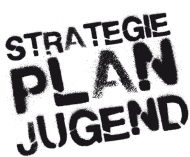 Ministerium der Deutschsprachigen GemeinschaftFachbereich Kultur und JugendIhre Ansprechpartnerin: Caroline Leusch Fachbereich Kultur und JugendTel.: +32 (0)87 789 645E-Mail: caroline.leusch@dgov.be   Gospertstraße 1, 4700 Eupen
Ministerium der Deutschsprachigen GemeinschaftFachbereich Kultur und JugendIhre Ansprechpartnerin: Caroline Leusch Fachbereich Kultur und JugendTel.: +32 (0)87 789 645E-Mail: caroline.leusch@dgov.be   Gospertstraße 1, 4700 Eupen
Ministerium der Deutschsprachigen GemeinschaftFachbereich Kultur und JugendIhre Ansprechpartnerin: Caroline Leusch Fachbereich Kultur und JugendTel.: +32 (0)87 789 645E-Mail: caroline.leusch@dgov.be   Gospertstraße 1, 4700 Eupen
Ministerium der Deutschsprachigen GemeinschaftFachbereich Kultur und JugendIhre Ansprechpartnerin: Caroline Leusch Fachbereich Kultur und JugendTel.: +32 (0)87 789 645E-Mail: caroline.leusch@dgov.be   Gospertstraße 1, 4700 Eupen
Ministerium der Deutschsprachigen GemeinschaftFachbereich Kultur und JugendIhre Ansprechpartnerin: Caroline Leusch Fachbereich Kultur und JugendTel.: +32 (0)87 789 645E-Mail: caroline.leusch@dgov.be   Gospertstraße 1, 4700 Eupen
Ministerium der Deutschsprachigen GemeinschaftFachbereich Kultur und JugendIhre Ansprechpartnerin: Caroline Leusch Fachbereich Kultur und JugendTel.: +32 (0)87 789 645E-Mail: caroline.leusch@dgov.be   Gospertstraße 1, 4700 Eupen
Ministerium der Deutschsprachigen GemeinschaftFachbereich Kultur und JugendIhre Ansprechpartnerin: Caroline Leusch Fachbereich Kultur und JugendTel.: +32 (0)87 789 645E-Mail: caroline.leusch@dgov.be   Gospertstraße 1, 4700 Eupen
Ministerium der Deutschsprachigen GemeinschaftFachbereich Kultur und JugendIhre Ansprechpartnerin: Caroline Leusch Fachbereich Kultur und JugendTel.: +32 (0)87 789 645E-Mail: caroline.leusch@dgov.be   Gospertstraße 1, 4700 Eupen
Ministerium der Deutschsprachigen GemeinschaftFachbereich Kultur und JugendIhre Ansprechpartnerin: Caroline Leusch Fachbereich Kultur und JugendTel.: +32 (0)87 789 645E-Mail: caroline.leusch@dgov.be   Gospertstraße 1, 4700 Eupen
Ministerium der Deutschsprachigen GemeinschaftFachbereich Kultur und JugendIhre Ansprechpartnerin: Caroline Leusch Fachbereich Kultur und JugendTel.: +32 (0)87 789 645E-Mail: caroline.leusch@dgov.be   Gospertstraße 1, 4700 Eupen
Ministerium der Deutschsprachigen GemeinschaftFachbereich Kultur und JugendIhre Ansprechpartnerin: Caroline Leusch Fachbereich Kultur und JugendTel.: +32 (0)87 789 645E-Mail: caroline.leusch@dgov.be   Gospertstraße 1, 4700 Eupen
Ministerium der Deutschsprachigen GemeinschaftFachbereich Kultur und JugendIhre Ansprechpartnerin: Caroline Leusch Fachbereich Kultur und JugendTel.: +32 (0)87 789 645E-Mail: caroline.leusch@dgov.be   Gospertstraße 1, 4700 Eupen
Ministerium der Deutschsprachigen GemeinschaftFachbereich Kultur und JugendIhre Ansprechpartnerin: Caroline Leusch Fachbereich Kultur und JugendTel.: +32 (0)87 789 645E-Mail: caroline.leusch@dgov.be   Gospertstraße 1, 4700 Eupen
Ministerium der Deutschsprachigen GemeinschaftFachbereich Kultur und JugendIhre Ansprechpartnerin: Caroline Leusch Fachbereich Kultur und JugendTel.: +32 (0)87 789 645E-Mail: caroline.leusch@dgov.be   Gospertstraße 1, 4700 Eupen
Ministerium der Deutschsprachigen GemeinschaftFachbereich Kultur und JugendIhre Ansprechpartnerin: Caroline Leusch Fachbereich Kultur und JugendTel.: +32 (0)87 789 645E-Mail: caroline.leusch@dgov.be   Gospertstraße 1, 4700 Eupen
Ministerium der Deutschsprachigen GemeinschaftFachbereich Kultur und JugendIhre Ansprechpartnerin: Caroline Leusch Fachbereich Kultur und JugendTel.: +32 (0)87 789 645E-Mail: caroline.leusch@dgov.be   Gospertstraße 1, 4700 Eupen
Ministerium der Deutschsprachigen GemeinschaftFachbereich Kultur und JugendIhre Ansprechpartnerin: Caroline Leusch Fachbereich Kultur und JugendTel.: +32 (0)87 789 645E-Mail: caroline.leusch@dgov.be   Gospertstraße 1, 4700 Eupen
Ministerium der Deutschsprachigen GemeinschaftFachbereich Kultur und JugendIhre Ansprechpartnerin: Caroline Leusch Fachbereich Kultur und JugendTel.: +32 (0)87 789 645E-Mail: caroline.leusch@dgov.be   Gospertstraße 1, 4700 Eupen
Der Verwaltung vorbehaltenReferenzDer Verwaltung vorbehaltenReferenzDer Verwaltung vorbehaltenReferenzDer Verwaltung vorbehaltenReferenzDer Verwaltung vorbehaltenReferenzDer Verwaltung vorbehaltenReferenzDer Verwaltung vorbehaltenReferenzDer Verwaltung vorbehaltenReferenzDer Verwaltung vorbehaltenReferenzDer Verwaltung vorbehaltenReferenzDer Verwaltung vorbehaltenReferenzMinisterium der Deutschsprachigen GemeinschaftFachbereich Kultur und JugendIhre Ansprechpartnerin: Caroline Leusch Fachbereich Kultur und JugendTel.: +32 (0)87 789 645E-Mail: caroline.leusch@dgov.be   Gospertstraße 1, 4700 Eupen
Ministerium der Deutschsprachigen GemeinschaftFachbereich Kultur und JugendIhre Ansprechpartnerin: Caroline Leusch Fachbereich Kultur und JugendTel.: +32 (0)87 789 645E-Mail: caroline.leusch@dgov.be   Gospertstraße 1, 4700 Eupen
Ministerium der Deutschsprachigen GemeinschaftFachbereich Kultur und JugendIhre Ansprechpartnerin: Caroline Leusch Fachbereich Kultur und JugendTel.: +32 (0)87 789 645E-Mail: caroline.leusch@dgov.be   Gospertstraße 1, 4700 Eupen
Ministerium der Deutschsprachigen GemeinschaftFachbereich Kultur und JugendIhre Ansprechpartnerin: Caroline Leusch Fachbereich Kultur und JugendTel.: +32 (0)87 789 645E-Mail: caroline.leusch@dgov.be   Gospertstraße 1, 4700 Eupen
Ministerium der Deutschsprachigen GemeinschaftFachbereich Kultur und JugendIhre Ansprechpartnerin: Caroline Leusch Fachbereich Kultur und JugendTel.: +32 (0)87 789 645E-Mail: caroline.leusch@dgov.be   Gospertstraße 1, 4700 Eupen
Ministerium der Deutschsprachigen GemeinschaftFachbereich Kultur und JugendIhre Ansprechpartnerin: Caroline Leusch Fachbereich Kultur und JugendTel.: +32 (0)87 789 645E-Mail: caroline.leusch@dgov.be   Gospertstraße 1, 4700 Eupen
Ministerium der Deutschsprachigen GemeinschaftFachbereich Kultur und JugendIhre Ansprechpartnerin: Caroline Leusch Fachbereich Kultur und JugendTel.: +32 (0)87 789 645E-Mail: caroline.leusch@dgov.be   Gospertstraße 1, 4700 Eupen
Ministerium der Deutschsprachigen GemeinschaftFachbereich Kultur und JugendIhre Ansprechpartnerin: Caroline Leusch Fachbereich Kultur und JugendTel.: +32 (0)87 789 645E-Mail: caroline.leusch@dgov.be   Gospertstraße 1, 4700 Eupen
Ministerium der Deutschsprachigen GemeinschaftFachbereich Kultur und JugendIhre Ansprechpartnerin: Caroline Leusch Fachbereich Kultur und JugendTel.: +32 (0)87 789 645E-Mail: caroline.leusch@dgov.be   Gospertstraße 1, 4700 Eupen
Ministerium der Deutschsprachigen GemeinschaftFachbereich Kultur und JugendIhre Ansprechpartnerin: Caroline Leusch Fachbereich Kultur und JugendTel.: +32 (0)87 789 645E-Mail: caroline.leusch@dgov.be   Gospertstraße 1, 4700 Eupen
Ministerium der Deutschsprachigen GemeinschaftFachbereich Kultur und JugendIhre Ansprechpartnerin: Caroline Leusch Fachbereich Kultur und JugendTel.: +32 (0)87 789 645E-Mail: caroline.leusch@dgov.be   Gospertstraße 1, 4700 Eupen
Ministerium der Deutschsprachigen GemeinschaftFachbereich Kultur und JugendIhre Ansprechpartnerin: Caroline Leusch Fachbereich Kultur und JugendTel.: +32 (0)87 789 645E-Mail: caroline.leusch@dgov.be   Gospertstraße 1, 4700 Eupen
Ministerium der Deutschsprachigen GemeinschaftFachbereich Kultur und JugendIhre Ansprechpartnerin: Caroline Leusch Fachbereich Kultur und JugendTel.: +32 (0)87 789 645E-Mail: caroline.leusch@dgov.be   Gospertstraße 1, 4700 Eupen
Ministerium der Deutschsprachigen GemeinschaftFachbereich Kultur und JugendIhre Ansprechpartnerin: Caroline Leusch Fachbereich Kultur und JugendTel.: +32 (0)87 789 645E-Mail: caroline.leusch@dgov.be   Gospertstraße 1, 4700 Eupen
Ministerium der Deutschsprachigen GemeinschaftFachbereich Kultur und JugendIhre Ansprechpartnerin: Caroline Leusch Fachbereich Kultur und JugendTel.: +32 (0)87 789 645E-Mail: caroline.leusch@dgov.be   Gospertstraße 1, 4700 Eupen
Ministerium der Deutschsprachigen GemeinschaftFachbereich Kultur und JugendIhre Ansprechpartnerin: Caroline Leusch Fachbereich Kultur und JugendTel.: +32 (0)87 789 645E-Mail: caroline.leusch@dgov.be   Gospertstraße 1, 4700 Eupen
Ministerium der Deutschsprachigen GemeinschaftFachbereich Kultur und JugendIhre Ansprechpartnerin: Caroline Leusch Fachbereich Kultur und JugendTel.: +32 (0)87 789 645E-Mail: caroline.leusch@dgov.be   Gospertstraße 1, 4700 Eupen
Ministerium der Deutschsprachigen GemeinschaftFachbereich Kultur und JugendIhre Ansprechpartnerin: Caroline Leusch Fachbereich Kultur und JugendTel.: +32 (0)87 789 645E-Mail: caroline.leusch@dgov.be   Gospertstraße 1, 4700 Eupen
Ministerium der Deutschsprachigen GemeinschaftFachbereich Kultur und JugendIhre Ansprechpartnerin: Caroline Leusch Fachbereich Kultur und JugendTel.: +32 (0)87 789 645E-Mail: caroline.leusch@dgov.be   Gospertstraße 1, 4700 Eupen
Ministerium der Deutschsprachigen GemeinschaftFachbereich Kultur und JugendIhre Ansprechpartnerin: Caroline Leusch Fachbereich Kultur und JugendTel.: +32 (0)87 789 645E-Mail: caroline.leusch@dgov.be   Gospertstraße 1, 4700 Eupen
Ministerium der Deutschsprachigen GemeinschaftFachbereich Kultur und JugendIhre Ansprechpartnerin: Caroline Leusch Fachbereich Kultur und JugendTel.: +32 (0)87 789 645E-Mail: caroline.leusch@dgov.be   Gospertstraße 1, 4700 Eupen
Ministerium der Deutschsprachigen GemeinschaftFachbereich Kultur und JugendIhre Ansprechpartnerin: Caroline Leusch Fachbereich Kultur und JugendTel.: +32 (0)87 789 645E-Mail: caroline.leusch@dgov.be   Gospertstraße 1, 4700 Eupen
Ministerium der Deutschsprachigen GemeinschaftFachbereich Kultur und JugendIhre Ansprechpartnerin: Caroline Leusch Fachbereich Kultur und JugendTel.: +32 (0)87 789 645E-Mail: caroline.leusch@dgov.be   Gospertstraße 1, 4700 Eupen
Ministerium der Deutschsprachigen GemeinschaftFachbereich Kultur und JugendIhre Ansprechpartnerin: Caroline Leusch Fachbereich Kultur und JugendTel.: +32 (0)87 789 645E-Mail: caroline.leusch@dgov.be   Gospertstraße 1, 4700 Eupen
Ministerium der Deutschsprachigen GemeinschaftFachbereich Kultur und JugendIhre Ansprechpartnerin: Caroline Leusch Fachbereich Kultur und JugendTel.: +32 (0)87 789 645E-Mail: caroline.leusch@dgov.be   Gospertstraße 1, 4700 Eupen
Ministerium der Deutschsprachigen GemeinschaftFachbereich Kultur und JugendIhre Ansprechpartnerin: Caroline Leusch Fachbereich Kultur und JugendTel.: +32 (0)87 789 645E-Mail: caroline.leusch@dgov.be   Gospertstraße 1, 4700 Eupen
Ministerium der Deutschsprachigen GemeinschaftFachbereich Kultur und JugendIhre Ansprechpartnerin: Caroline Leusch Fachbereich Kultur und JugendTel.: +32 (0)87 789 645E-Mail: caroline.leusch@dgov.be   Gospertstraße 1, 4700 Eupen
Ministerium der Deutschsprachigen GemeinschaftFachbereich Kultur und JugendIhre Ansprechpartnerin: Caroline Leusch Fachbereich Kultur und JugendTel.: +32 (0)87 789 645E-Mail: caroline.leusch@dgov.be   Gospertstraße 1, 4700 Eupen
Ministerium der Deutschsprachigen GemeinschaftFachbereich Kultur und JugendIhre Ansprechpartnerin: Caroline Leusch Fachbereich Kultur und JugendTel.: +32 (0)87 789 645E-Mail: caroline.leusch@dgov.be   Gospertstraße 1, 4700 Eupen
Ministerium der Deutschsprachigen GemeinschaftFachbereich Kultur und JugendIhre Ansprechpartnerin: Caroline Leusch Fachbereich Kultur und JugendTel.: +32 (0)87 789 645E-Mail: caroline.leusch@dgov.be   Gospertstraße 1, 4700 Eupen
Ministerium der Deutschsprachigen GemeinschaftFachbereich Kultur und JugendIhre Ansprechpartnerin: Caroline Leusch Fachbereich Kultur und JugendTel.: +32 (0)87 789 645E-Mail: caroline.leusch@dgov.be   Gospertstraße 1, 4700 Eupen
Ministerium der Deutschsprachigen GemeinschaftFachbereich Kultur und JugendIhre Ansprechpartnerin: Caroline Leusch Fachbereich Kultur und JugendTel.: +32 (0)87 789 645E-Mail: caroline.leusch@dgov.be   Gospertstraße 1, 4700 Eupen
Ministerium der Deutschsprachigen GemeinschaftFachbereich Kultur und JugendIhre Ansprechpartnerin: Caroline Leusch Fachbereich Kultur und JugendTel.: +32 (0)87 789 645E-Mail: caroline.leusch@dgov.be   Gospertstraße 1, 4700 Eupen
Ministerium der Deutschsprachigen GemeinschaftFachbereich Kultur und JugendIhre Ansprechpartnerin: Caroline Leusch Fachbereich Kultur und JugendTel.: +32 (0)87 789 645E-Mail: caroline.leusch@dgov.be   Gospertstraße 1, 4700 Eupen
Ministerium der Deutschsprachigen GemeinschaftFachbereich Kultur und JugendIhre Ansprechpartnerin: Caroline Leusch Fachbereich Kultur und JugendTel.: +32 (0)87 789 645E-Mail: caroline.leusch@dgov.be   Gospertstraße 1, 4700 Eupen
Ministerium der Deutschsprachigen GemeinschaftFachbereich Kultur und JugendIhre Ansprechpartnerin: Caroline Leusch Fachbereich Kultur und JugendTel.: +32 (0)87 789 645E-Mail: caroline.leusch@dgov.be   Gospertstraße 1, 4700 Eupen
EmpfangsdatumEmpfangsdatumEmpfangsdatumEmpfangsdatumEmpfangsdatumEmpfangsdatumEmpfangsdatumEmpfangsdatumEmpfangsdatumEmpfangsdatumEmpfangsdatumMinisterium der Deutschsprachigen GemeinschaftFachbereich Kultur und JugendIhre Ansprechpartnerin: Caroline Leusch Fachbereich Kultur und JugendTel.: +32 (0)87 789 645E-Mail: caroline.leusch@dgov.be   Gospertstraße 1, 4700 Eupen
Ministerium der Deutschsprachigen GemeinschaftFachbereich Kultur und JugendIhre Ansprechpartnerin: Caroline Leusch Fachbereich Kultur und JugendTel.: +32 (0)87 789 645E-Mail: caroline.leusch@dgov.be   Gospertstraße 1, 4700 Eupen
Ministerium der Deutschsprachigen GemeinschaftFachbereich Kultur und JugendIhre Ansprechpartnerin: Caroline Leusch Fachbereich Kultur und JugendTel.: +32 (0)87 789 645E-Mail: caroline.leusch@dgov.be   Gospertstraße 1, 4700 Eupen
Ministerium der Deutschsprachigen GemeinschaftFachbereich Kultur und JugendIhre Ansprechpartnerin: Caroline Leusch Fachbereich Kultur und JugendTel.: +32 (0)87 789 645E-Mail: caroline.leusch@dgov.be   Gospertstraße 1, 4700 Eupen
Ministerium der Deutschsprachigen GemeinschaftFachbereich Kultur und JugendIhre Ansprechpartnerin: Caroline Leusch Fachbereich Kultur und JugendTel.: +32 (0)87 789 645E-Mail: caroline.leusch@dgov.be   Gospertstraße 1, 4700 Eupen
Ministerium der Deutschsprachigen GemeinschaftFachbereich Kultur und JugendIhre Ansprechpartnerin: Caroline Leusch Fachbereich Kultur und JugendTel.: +32 (0)87 789 645E-Mail: caroline.leusch@dgov.be   Gospertstraße 1, 4700 Eupen
Ministerium der Deutschsprachigen GemeinschaftFachbereich Kultur und JugendIhre Ansprechpartnerin: Caroline Leusch Fachbereich Kultur und JugendTel.: +32 (0)87 789 645E-Mail: caroline.leusch@dgov.be   Gospertstraße 1, 4700 Eupen
Ministerium der Deutschsprachigen GemeinschaftFachbereich Kultur und JugendIhre Ansprechpartnerin: Caroline Leusch Fachbereich Kultur und JugendTel.: +32 (0)87 789 645E-Mail: caroline.leusch@dgov.be   Gospertstraße 1, 4700 Eupen
Ministerium der Deutschsprachigen GemeinschaftFachbereich Kultur und JugendIhre Ansprechpartnerin: Caroline Leusch Fachbereich Kultur und JugendTel.: +32 (0)87 789 645E-Mail: caroline.leusch@dgov.be   Gospertstraße 1, 4700 Eupen
Ministerium der Deutschsprachigen GemeinschaftFachbereich Kultur und JugendIhre Ansprechpartnerin: Caroline Leusch Fachbereich Kultur und JugendTel.: +32 (0)87 789 645E-Mail: caroline.leusch@dgov.be   Gospertstraße 1, 4700 Eupen
Ministerium der Deutschsprachigen GemeinschaftFachbereich Kultur und JugendIhre Ansprechpartnerin: Caroline Leusch Fachbereich Kultur und JugendTel.: +32 (0)87 789 645E-Mail: caroline.leusch@dgov.be   Gospertstraße 1, 4700 Eupen
Ministerium der Deutschsprachigen GemeinschaftFachbereich Kultur und JugendIhre Ansprechpartnerin: Caroline Leusch Fachbereich Kultur und JugendTel.: +32 (0)87 789 645E-Mail: caroline.leusch@dgov.be   Gospertstraße 1, 4700 Eupen
Ministerium der Deutschsprachigen GemeinschaftFachbereich Kultur und JugendIhre Ansprechpartnerin: Caroline Leusch Fachbereich Kultur und JugendTel.: +32 (0)87 789 645E-Mail: caroline.leusch@dgov.be   Gospertstraße 1, 4700 Eupen
Ministerium der Deutschsprachigen GemeinschaftFachbereich Kultur und JugendIhre Ansprechpartnerin: Caroline Leusch Fachbereich Kultur und JugendTel.: +32 (0)87 789 645E-Mail: caroline.leusch@dgov.be   Gospertstraße 1, 4700 Eupen
Ministerium der Deutschsprachigen GemeinschaftFachbereich Kultur und JugendIhre Ansprechpartnerin: Caroline Leusch Fachbereich Kultur und JugendTel.: +32 (0)87 789 645E-Mail: caroline.leusch@dgov.be   Gospertstraße 1, 4700 Eupen
Ministerium der Deutschsprachigen GemeinschaftFachbereich Kultur und JugendIhre Ansprechpartnerin: Caroline Leusch Fachbereich Kultur und JugendTel.: +32 (0)87 789 645E-Mail: caroline.leusch@dgov.be   Gospertstraße 1, 4700 Eupen
Ministerium der Deutschsprachigen GemeinschaftFachbereich Kultur und JugendIhre Ansprechpartnerin: Caroline Leusch Fachbereich Kultur und JugendTel.: +32 (0)87 789 645E-Mail: caroline.leusch@dgov.be   Gospertstraße 1, 4700 Eupen
Ministerium der Deutschsprachigen GemeinschaftFachbereich Kultur und JugendIhre Ansprechpartnerin: Caroline Leusch Fachbereich Kultur und JugendTel.: +32 (0)87 789 645E-Mail: caroline.leusch@dgov.be   Gospertstraße 1, 4700 Eupen
Der Jugendstrategieplan zielt darauf ab, die Situation junger Menschen in der Deutschsprachigen Gemeinschaft auf Grundlage ihres Bedarfs zu verbessern. Dieser Bedarf wurde durch eine weitgehende Analyse ermittelt. Anschließend wurden Prioritäten, in denen Handlungsbedarf besteht, gesetzt. Diese sind in den nachstehenden Themenschwerpunkten festgehalten. Die ausgearbeiteten Aktionen sollen durch verschiedene Projekte umgesetzt werden, um die Lebenssituation Jugendlicher zu verbessern.Über den Jugendstrategieplan können Einrichtungen und Vereinigungen Zuschüsse für Projekte erhalten, die von besonderem Interesse für die Deutschsprachige Gemeinschaft und mit außergewöhnlichen Kosten verbunden sind.Alle Anträge müssen mindestens einen Monat vor Beginn des Projekts eingereicht werden. Im Anschluss an das Projekt müssen innerhalb von drei Monaten ein Projektbericht sowie die Belege der Unkosten eingereicht werden.Der Antrag kann entweder digital über das Formular unter www.jugendstrategieplan.be oder in Papierform/per Mail bei dem oben genannten Ansprechpartner eingereicht werden.Bei einer Zusage muss das Logo des Jugendstrategieplans sowie das Logo der der Deutschsprachigen Gemeinschaft auf allen Veröffentlichungen (Webseite, Flyer, Broschüre, Plakate,…) in Verbindung mit dem Projekt verwendet werden. Die Förderlogos sind unter www.jugendstrategieplan.be als Download erhältlich.Der Jugendstrategieplan zielt darauf ab, die Situation junger Menschen in der Deutschsprachigen Gemeinschaft auf Grundlage ihres Bedarfs zu verbessern. Dieser Bedarf wurde durch eine weitgehende Analyse ermittelt. Anschließend wurden Prioritäten, in denen Handlungsbedarf besteht, gesetzt. Diese sind in den nachstehenden Themenschwerpunkten festgehalten. Die ausgearbeiteten Aktionen sollen durch verschiedene Projekte umgesetzt werden, um die Lebenssituation Jugendlicher zu verbessern.Über den Jugendstrategieplan können Einrichtungen und Vereinigungen Zuschüsse für Projekte erhalten, die von besonderem Interesse für die Deutschsprachige Gemeinschaft und mit außergewöhnlichen Kosten verbunden sind.Alle Anträge müssen mindestens einen Monat vor Beginn des Projekts eingereicht werden. Im Anschluss an das Projekt müssen innerhalb von drei Monaten ein Projektbericht sowie die Belege der Unkosten eingereicht werden.Der Antrag kann entweder digital über das Formular unter www.jugendstrategieplan.be oder in Papierform/per Mail bei dem oben genannten Ansprechpartner eingereicht werden.Bei einer Zusage muss das Logo des Jugendstrategieplans sowie das Logo der der Deutschsprachigen Gemeinschaft auf allen Veröffentlichungen (Webseite, Flyer, Broschüre, Plakate,…) in Verbindung mit dem Projekt verwendet werden. Die Förderlogos sind unter www.jugendstrategieplan.be als Download erhältlich.Der Jugendstrategieplan zielt darauf ab, die Situation junger Menschen in der Deutschsprachigen Gemeinschaft auf Grundlage ihres Bedarfs zu verbessern. Dieser Bedarf wurde durch eine weitgehende Analyse ermittelt. Anschließend wurden Prioritäten, in denen Handlungsbedarf besteht, gesetzt. Diese sind in den nachstehenden Themenschwerpunkten festgehalten. Die ausgearbeiteten Aktionen sollen durch verschiedene Projekte umgesetzt werden, um die Lebenssituation Jugendlicher zu verbessern.Über den Jugendstrategieplan können Einrichtungen und Vereinigungen Zuschüsse für Projekte erhalten, die von besonderem Interesse für die Deutschsprachige Gemeinschaft und mit außergewöhnlichen Kosten verbunden sind.Alle Anträge müssen mindestens einen Monat vor Beginn des Projekts eingereicht werden. Im Anschluss an das Projekt müssen innerhalb von drei Monaten ein Projektbericht sowie die Belege der Unkosten eingereicht werden.Der Antrag kann entweder digital über das Formular unter www.jugendstrategieplan.be oder in Papierform/per Mail bei dem oben genannten Ansprechpartner eingereicht werden.Bei einer Zusage muss das Logo des Jugendstrategieplans sowie das Logo der der Deutschsprachigen Gemeinschaft auf allen Veröffentlichungen (Webseite, Flyer, Broschüre, Plakate,…) in Verbindung mit dem Projekt verwendet werden. Die Förderlogos sind unter www.jugendstrategieplan.be als Download erhältlich.Der Jugendstrategieplan zielt darauf ab, die Situation junger Menschen in der Deutschsprachigen Gemeinschaft auf Grundlage ihres Bedarfs zu verbessern. Dieser Bedarf wurde durch eine weitgehende Analyse ermittelt. Anschließend wurden Prioritäten, in denen Handlungsbedarf besteht, gesetzt. Diese sind in den nachstehenden Themenschwerpunkten festgehalten. Die ausgearbeiteten Aktionen sollen durch verschiedene Projekte umgesetzt werden, um die Lebenssituation Jugendlicher zu verbessern.Über den Jugendstrategieplan können Einrichtungen und Vereinigungen Zuschüsse für Projekte erhalten, die von besonderem Interesse für die Deutschsprachige Gemeinschaft und mit außergewöhnlichen Kosten verbunden sind.Alle Anträge müssen mindestens einen Monat vor Beginn des Projekts eingereicht werden. Im Anschluss an das Projekt müssen innerhalb von drei Monaten ein Projektbericht sowie die Belege der Unkosten eingereicht werden.Der Antrag kann entweder digital über das Formular unter www.jugendstrategieplan.be oder in Papierform/per Mail bei dem oben genannten Ansprechpartner eingereicht werden.Bei einer Zusage muss das Logo des Jugendstrategieplans sowie das Logo der der Deutschsprachigen Gemeinschaft auf allen Veröffentlichungen (Webseite, Flyer, Broschüre, Plakate,…) in Verbindung mit dem Projekt verwendet werden. Die Förderlogos sind unter www.jugendstrategieplan.be als Download erhältlich.Der Jugendstrategieplan zielt darauf ab, die Situation junger Menschen in der Deutschsprachigen Gemeinschaft auf Grundlage ihres Bedarfs zu verbessern. Dieser Bedarf wurde durch eine weitgehende Analyse ermittelt. Anschließend wurden Prioritäten, in denen Handlungsbedarf besteht, gesetzt. Diese sind in den nachstehenden Themenschwerpunkten festgehalten. Die ausgearbeiteten Aktionen sollen durch verschiedene Projekte umgesetzt werden, um die Lebenssituation Jugendlicher zu verbessern.Über den Jugendstrategieplan können Einrichtungen und Vereinigungen Zuschüsse für Projekte erhalten, die von besonderem Interesse für die Deutschsprachige Gemeinschaft und mit außergewöhnlichen Kosten verbunden sind.Alle Anträge müssen mindestens einen Monat vor Beginn des Projekts eingereicht werden. Im Anschluss an das Projekt müssen innerhalb von drei Monaten ein Projektbericht sowie die Belege der Unkosten eingereicht werden.Der Antrag kann entweder digital über das Formular unter www.jugendstrategieplan.be oder in Papierform/per Mail bei dem oben genannten Ansprechpartner eingereicht werden.Bei einer Zusage muss das Logo des Jugendstrategieplans sowie das Logo der der Deutschsprachigen Gemeinschaft auf allen Veröffentlichungen (Webseite, Flyer, Broschüre, Plakate,…) in Verbindung mit dem Projekt verwendet werden. Die Förderlogos sind unter www.jugendstrategieplan.be als Download erhältlich.Der Jugendstrategieplan zielt darauf ab, die Situation junger Menschen in der Deutschsprachigen Gemeinschaft auf Grundlage ihres Bedarfs zu verbessern. Dieser Bedarf wurde durch eine weitgehende Analyse ermittelt. Anschließend wurden Prioritäten, in denen Handlungsbedarf besteht, gesetzt. Diese sind in den nachstehenden Themenschwerpunkten festgehalten. Die ausgearbeiteten Aktionen sollen durch verschiedene Projekte umgesetzt werden, um die Lebenssituation Jugendlicher zu verbessern.Über den Jugendstrategieplan können Einrichtungen und Vereinigungen Zuschüsse für Projekte erhalten, die von besonderem Interesse für die Deutschsprachige Gemeinschaft und mit außergewöhnlichen Kosten verbunden sind.Alle Anträge müssen mindestens einen Monat vor Beginn des Projekts eingereicht werden. Im Anschluss an das Projekt müssen innerhalb von drei Monaten ein Projektbericht sowie die Belege der Unkosten eingereicht werden.Der Antrag kann entweder digital über das Formular unter www.jugendstrategieplan.be oder in Papierform/per Mail bei dem oben genannten Ansprechpartner eingereicht werden.Bei einer Zusage muss das Logo des Jugendstrategieplans sowie das Logo der der Deutschsprachigen Gemeinschaft auf allen Veröffentlichungen (Webseite, Flyer, Broschüre, Plakate,…) in Verbindung mit dem Projekt verwendet werden. Die Förderlogos sind unter www.jugendstrategieplan.be als Download erhältlich.Der Jugendstrategieplan zielt darauf ab, die Situation junger Menschen in der Deutschsprachigen Gemeinschaft auf Grundlage ihres Bedarfs zu verbessern. Dieser Bedarf wurde durch eine weitgehende Analyse ermittelt. Anschließend wurden Prioritäten, in denen Handlungsbedarf besteht, gesetzt. Diese sind in den nachstehenden Themenschwerpunkten festgehalten. Die ausgearbeiteten Aktionen sollen durch verschiedene Projekte umgesetzt werden, um die Lebenssituation Jugendlicher zu verbessern.Über den Jugendstrategieplan können Einrichtungen und Vereinigungen Zuschüsse für Projekte erhalten, die von besonderem Interesse für die Deutschsprachige Gemeinschaft und mit außergewöhnlichen Kosten verbunden sind.Alle Anträge müssen mindestens einen Monat vor Beginn des Projekts eingereicht werden. Im Anschluss an das Projekt müssen innerhalb von drei Monaten ein Projektbericht sowie die Belege der Unkosten eingereicht werden.Der Antrag kann entweder digital über das Formular unter www.jugendstrategieplan.be oder in Papierform/per Mail bei dem oben genannten Ansprechpartner eingereicht werden.Bei einer Zusage muss das Logo des Jugendstrategieplans sowie das Logo der der Deutschsprachigen Gemeinschaft auf allen Veröffentlichungen (Webseite, Flyer, Broschüre, Plakate,…) in Verbindung mit dem Projekt verwendet werden. Die Förderlogos sind unter www.jugendstrategieplan.be als Download erhältlich.Der Jugendstrategieplan zielt darauf ab, die Situation junger Menschen in der Deutschsprachigen Gemeinschaft auf Grundlage ihres Bedarfs zu verbessern. Dieser Bedarf wurde durch eine weitgehende Analyse ermittelt. Anschließend wurden Prioritäten, in denen Handlungsbedarf besteht, gesetzt. Diese sind in den nachstehenden Themenschwerpunkten festgehalten. Die ausgearbeiteten Aktionen sollen durch verschiedene Projekte umgesetzt werden, um die Lebenssituation Jugendlicher zu verbessern.Über den Jugendstrategieplan können Einrichtungen und Vereinigungen Zuschüsse für Projekte erhalten, die von besonderem Interesse für die Deutschsprachige Gemeinschaft und mit außergewöhnlichen Kosten verbunden sind.Alle Anträge müssen mindestens einen Monat vor Beginn des Projekts eingereicht werden. Im Anschluss an das Projekt müssen innerhalb von drei Monaten ein Projektbericht sowie die Belege der Unkosten eingereicht werden.Der Antrag kann entweder digital über das Formular unter www.jugendstrategieplan.be oder in Papierform/per Mail bei dem oben genannten Ansprechpartner eingereicht werden.Bei einer Zusage muss das Logo des Jugendstrategieplans sowie das Logo der der Deutschsprachigen Gemeinschaft auf allen Veröffentlichungen (Webseite, Flyer, Broschüre, Plakate,…) in Verbindung mit dem Projekt verwendet werden. Die Förderlogos sind unter www.jugendstrategieplan.be als Download erhältlich.Der Jugendstrategieplan zielt darauf ab, die Situation junger Menschen in der Deutschsprachigen Gemeinschaft auf Grundlage ihres Bedarfs zu verbessern. Dieser Bedarf wurde durch eine weitgehende Analyse ermittelt. Anschließend wurden Prioritäten, in denen Handlungsbedarf besteht, gesetzt. Diese sind in den nachstehenden Themenschwerpunkten festgehalten. Die ausgearbeiteten Aktionen sollen durch verschiedene Projekte umgesetzt werden, um die Lebenssituation Jugendlicher zu verbessern.Über den Jugendstrategieplan können Einrichtungen und Vereinigungen Zuschüsse für Projekte erhalten, die von besonderem Interesse für die Deutschsprachige Gemeinschaft und mit außergewöhnlichen Kosten verbunden sind.Alle Anträge müssen mindestens einen Monat vor Beginn des Projekts eingereicht werden. Im Anschluss an das Projekt müssen innerhalb von drei Monaten ein Projektbericht sowie die Belege der Unkosten eingereicht werden.Der Antrag kann entweder digital über das Formular unter www.jugendstrategieplan.be oder in Papierform/per Mail bei dem oben genannten Ansprechpartner eingereicht werden.Bei einer Zusage muss das Logo des Jugendstrategieplans sowie das Logo der der Deutschsprachigen Gemeinschaft auf allen Veröffentlichungen (Webseite, Flyer, Broschüre, Plakate,…) in Verbindung mit dem Projekt verwendet werden. Die Förderlogos sind unter www.jugendstrategieplan.be als Download erhältlich.Der Jugendstrategieplan zielt darauf ab, die Situation junger Menschen in der Deutschsprachigen Gemeinschaft auf Grundlage ihres Bedarfs zu verbessern. Dieser Bedarf wurde durch eine weitgehende Analyse ermittelt. Anschließend wurden Prioritäten, in denen Handlungsbedarf besteht, gesetzt. Diese sind in den nachstehenden Themenschwerpunkten festgehalten. Die ausgearbeiteten Aktionen sollen durch verschiedene Projekte umgesetzt werden, um die Lebenssituation Jugendlicher zu verbessern.Über den Jugendstrategieplan können Einrichtungen und Vereinigungen Zuschüsse für Projekte erhalten, die von besonderem Interesse für die Deutschsprachige Gemeinschaft und mit außergewöhnlichen Kosten verbunden sind.Alle Anträge müssen mindestens einen Monat vor Beginn des Projekts eingereicht werden. Im Anschluss an das Projekt müssen innerhalb von drei Monaten ein Projektbericht sowie die Belege der Unkosten eingereicht werden.Der Antrag kann entweder digital über das Formular unter www.jugendstrategieplan.be oder in Papierform/per Mail bei dem oben genannten Ansprechpartner eingereicht werden.Bei einer Zusage muss das Logo des Jugendstrategieplans sowie das Logo der der Deutschsprachigen Gemeinschaft auf allen Veröffentlichungen (Webseite, Flyer, Broschüre, Plakate,…) in Verbindung mit dem Projekt verwendet werden. Die Förderlogos sind unter www.jugendstrategieplan.be als Download erhältlich.Der Jugendstrategieplan zielt darauf ab, die Situation junger Menschen in der Deutschsprachigen Gemeinschaft auf Grundlage ihres Bedarfs zu verbessern. Dieser Bedarf wurde durch eine weitgehende Analyse ermittelt. Anschließend wurden Prioritäten, in denen Handlungsbedarf besteht, gesetzt. Diese sind in den nachstehenden Themenschwerpunkten festgehalten. Die ausgearbeiteten Aktionen sollen durch verschiedene Projekte umgesetzt werden, um die Lebenssituation Jugendlicher zu verbessern.Über den Jugendstrategieplan können Einrichtungen und Vereinigungen Zuschüsse für Projekte erhalten, die von besonderem Interesse für die Deutschsprachige Gemeinschaft und mit außergewöhnlichen Kosten verbunden sind.Alle Anträge müssen mindestens einen Monat vor Beginn des Projekts eingereicht werden. Im Anschluss an das Projekt müssen innerhalb von drei Monaten ein Projektbericht sowie die Belege der Unkosten eingereicht werden.Der Antrag kann entweder digital über das Formular unter www.jugendstrategieplan.be oder in Papierform/per Mail bei dem oben genannten Ansprechpartner eingereicht werden.Bei einer Zusage muss das Logo des Jugendstrategieplans sowie das Logo der der Deutschsprachigen Gemeinschaft auf allen Veröffentlichungen (Webseite, Flyer, Broschüre, Plakate,…) in Verbindung mit dem Projekt verwendet werden. Die Förderlogos sind unter www.jugendstrategieplan.be als Download erhältlich.Der Jugendstrategieplan zielt darauf ab, die Situation junger Menschen in der Deutschsprachigen Gemeinschaft auf Grundlage ihres Bedarfs zu verbessern. Dieser Bedarf wurde durch eine weitgehende Analyse ermittelt. Anschließend wurden Prioritäten, in denen Handlungsbedarf besteht, gesetzt. Diese sind in den nachstehenden Themenschwerpunkten festgehalten. Die ausgearbeiteten Aktionen sollen durch verschiedene Projekte umgesetzt werden, um die Lebenssituation Jugendlicher zu verbessern.Über den Jugendstrategieplan können Einrichtungen und Vereinigungen Zuschüsse für Projekte erhalten, die von besonderem Interesse für die Deutschsprachige Gemeinschaft und mit außergewöhnlichen Kosten verbunden sind.Alle Anträge müssen mindestens einen Monat vor Beginn des Projekts eingereicht werden. Im Anschluss an das Projekt müssen innerhalb von drei Monaten ein Projektbericht sowie die Belege der Unkosten eingereicht werden.Der Antrag kann entweder digital über das Formular unter www.jugendstrategieplan.be oder in Papierform/per Mail bei dem oben genannten Ansprechpartner eingereicht werden.Bei einer Zusage muss das Logo des Jugendstrategieplans sowie das Logo der der Deutschsprachigen Gemeinschaft auf allen Veröffentlichungen (Webseite, Flyer, Broschüre, Plakate,…) in Verbindung mit dem Projekt verwendet werden. Die Förderlogos sind unter www.jugendstrategieplan.be als Download erhältlich.Der Jugendstrategieplan zielt darauf ab, die Situation junger Menschen in der Deutschsprachigen Gemeinschaft auf Grundlage ihres Bedarfs zu verbessern. Dieser Bedarf wurde durch eine weitgehende Analyse ermittelt. Anschließend wurden Prioritäten, in denen Handlungsbedarf besteht, gesetzt. Diese sind in den nachstehenden Themenschwerpunkten festgehalten. Die ausgearbeiteten Aktionen sollen durch verschiedene Projekte umgesetzt werden, um die Lebenssituation Jugendlicher zu verbessern.Über den Jugendstrategieplan können Einrichtungen und Vereinigungen Zuschüsse für Projekte erhalten, die von besonderem Interesse für die Deutschsprachige Gemeinschaft und mit außergewöhnlichen Kosten verbunden sind.Alle Anträge müssen mindestens einen Monat vor Beginn des Projekts eingereicht werden. Im Anschluss an das Projekt müssen innerhalb von drei Monaten ein Projektbericht sowie die Belege der Unkosten eingereicht werden.Der Antrag kann entweder digital über das Formular unter www.jugendstrategieplan.be oder in Papierform/per Mail bei dem oben genannten Ansprechpartner eingereicht werden.Bei einer Zusage muss das Logo des Jugendstrategieplans sowie das Logo der der Deutschsprachigen Gemeinschaft auf allen Veröffentlichungen (Webseite, Flyer, Broschüre, Plakate,…) in Verbindung mit dem Projekt verwendet werden. Die Förderlogos sind unter www.jugendstrategieplan.be als Download erhältlich.Der Jugendstrategieplan zielt darauf ab, die Situation junger Menschen in der Deutschsprachigen Gemeinschaft auf Grundlage ihres Bedarfs zu verbessern. Dieser Bedarf wurde durch eine weitgehende Analyse ermittelt. Anschließend wurden Prioritäten, in denen Handlungsbedarf besteht, gesetzt. Diese sind in den nachstehenden Themenschwerpunkten festgehalten. Die ausgearbeiteten Aktionen sollen durch verschiedene Projekte umgesetzt werden, um die Lebenssituation Jugendlicher zu verbessern.Über den Jugendstrategieplan können Einrichtungen und Vereinigungen Zuschüsse für Projekte erhalten, die von besonderem Interesse für die Deutschsprachige Gemeinschaft und mit außergewöhnlichen Kosten verbunden sind.Alle Anträge müssen mindestens einen Monat vor Beginn des Projekts eingereicht werden. Im Anschluss an das Projekt müssen innerhalb von drei Monaten ein Projektbericht sowie die Belege der Unkosten eingereicht werden.Der Antrag kann entweder digital über das Formular unter www.jugendstrategieplan.be oder in Papierform/per Mail bei dem oben genannten Ansprechpartner eingereicht werden.Bei einer Zusage muss das Logo des Jugendstrategieplans sowie das Logo der der Deutschsprachigen Gemeinschaft auf allen Veröffentlichungen (Webseite, Flyer, Broschüre, Plakate,…) in Verbindung mit dem Projekt verwendet werden. Die Förderlogos sind unter www.jugendstrategieplan.be als Download erhältlich.Der Jugendstrategieplan zielt darauf ab, die Situation junger Menschen in der Deutschsprachigen Gemeinschaft auf Grundlage ihres Bedarfs zu verbessern. Dieser Bedarf wurde durch eine weitgehende Analyse ermittelt. Anschließend wurden Prioritäten, in denen Handlungsbedarf besteht, gesetzt. Diese sind in den nachstehenden Themenschwerpunkten festgehalten. Die ausgearbeiteten Aktionen sollen durch verschiedene Projekte umgesetzt werden, um die Lebenssituation Jugendlicher zu verbessern.Über den Jugendstrategieplan können Einrichtungen und Vereinigungen Zuschüsse für Projekte erhalten, die von besonderem Interesse für die Deutschsprachige Gemeinschaft und mit außergewöhnlichen Kosten verbunden sind.Alle Anträge müssen mindestens einen Monat vor Beginn des Projekts eingereicht werden. Im Anschluss an das Projekt müssen innerhalb von drei Monaten ein Projektbericht sowie die Belege der Unkosten eingereicht werden.Der Antrag kann entweder digital über das Formular unter www.jugendstrategieplan.be oder in Papierform/per Mail bei dem oben genannten Ansprechpartner eingereicht werden.Bei einer Zusage muss das Logo des Jugendstrategieplans sowie das Logo der der Deutschsprachigen Gemeinschaft auf allen Veröffentlichungen (Webseite, Flyer, Broschüre, Plakate,…) in Verbindung mit dem Projekt verwendet werden. Die Förderlogos sind unter www.jugendstrategieplan.be als Download erhältlich.Der Jugendstrategieplan zielt darauf ab, die Situation junger Menschen in der Deutschsprachigen Gemeinschaft auf Grundlage ihres Bedarfs zu verbessern. Dieser Bedarf wurde durch eine weitgehende Analyse ermittelt. Anschließend wurden Prioritäten, in denen Handlungsbedarf besteht, gesetzt. Diese sind in den nachstehenden Themenschwerpunkten festgehalten. Die ausgearbeiteten Aktionen sollen durch verschiedene Projekte umgesetzt werden, um die Lebenssituation Jugendlicher zu verbessern.Über den Jugendstrategieplan können Einrichtungen und Vereinigungen Zuschüsse für Projekte erhalten, die von besonderem Interesse für die Deutschsprachige Gemeinschaft und mit außergewöhnlichen Kosten verbunden sind.Alle Anträge müssen mindestens einen Monat vor Beginn des Projekts eingereicht werden. Im Anschluss an das Projekt müssen innerhalb von drei Monaten ein Projektbericht sowie die Belege der Unkosten eingereicht werden.Der Antrag kann entweder digital über das Formular unter www.jugendstrategieplan.be oder in Papierform/per Mail bei dem oben genannten Ansprechpartner eingereicht werden.Bei einer Zusage muss das Logo des Jugendstrategieplans sowie das Logo der der Deutschsprachigen Gemeinschaft auf allen Veröffentlichungen (Webseite, Flyer, Broschüre, Plakate,…) in Verbindung mit dem Projekt verwendet werden. Die Förderlogos sind unter www.jugendstrategieplan.be als Download erhältlich.Der Jugendstrategieplan zielt darauf ab, die Situation junger Menschen in der Deutschsprachigen Gemeinschaft auf Grundlage ihres Bedarfs zu verbessern. Dieser Bedarf wurde durch eine weitgehende Analyse ermittelt. Anschließend wurden Prioritäten, in denen Handlungsbedarf besteht, gesetzt. Diese sind in den nachstehenden Themenschwerpunkten festgehalten. Die ausgearbeiteten Aktionen sollen durch verschiedene Projekte umgesetzt werden, um die Lebenssituation Jugendlicher zu verbessern.Über den Jugendstrategieplan können Einrichtungen und Vereinigungen Zuschüsse für Projekte erhalten, die von besonderem Interesse für die Deutschsprachige Gemeinschaft und mit außergewöhnlichen Kosten verbunden sind.Alle Anträge müssen mindestens einen Monat vor Beginn des Projekts eingereicht werden. Im Anschluss an das Projekt müssen innerhalb von drei Monaten ein Projektbericht sowie die Belege der Unkosten eingereicht werden.Der Antrag kann entweder digital über das Formular unter www.jugendstrategieplan.be oder in Papierform/per Mail bei dem oben genannten Ansprechpartner eingereicht werden.Bei einer Zusage muss das Logo des Jugendstrategieplans sowie das Logo der der Deutschsprachigen Gemeinschaft auf allen Veröffentlichungen (Webseite, Flyer, Broschüre, Plakate,…) in Verbindung mit dem Projekt verwendet werden. Die Förderlogos sind unter www.jugendstrategieplan.be als Download erhältlich.Der Jugendstrategieplan zielt darauf ab, die Situation junger Menschen in der Deutschsprachigen Gemeinschaft auf Grundlage ihres Bedarfs zu verbessern. Dieser Bedarf wurde durch eine weitgehende Analyse ermittelt. Anschließend wurden Prioritäten, in denen Handlungsbedarf besteht, gesetzt. Diese sind in den nachstehenden Themenschwerpunkten festgehalten. Die ausgearbeiteten Aktionen sollen durch verschiedene Projekte umgesetzt werden, um die Lebenssituation Jugendlicher zu verbessern.Über den Jugendstrategieplan können Einrichtungen und Vereinigungen Zuschüsse für Projekte erhalten, die von besonderem Interesse für die Deutschsprachige Gemeinschaft und mit außergewöhnlichen Kosten verbunden sind.Alle Anträge müssen mindestens einen Monat vor Beginn des Projekts eingereicht werden. Im Anschluss an das Projekt müssen innerhalb von drei Monaten ein Projektbericht sowie die Belege der Unkosten eingereicht werden.Der Antrag kann entweder digital über das Formular unter www.jugendstrategieplan.be oder in Papierform/per Mail bei dem oben genannten Ansprechpartner eingereicht werden.Bei einer Zusage muss das Logo des Jugendstrategieplans sowie das Logo der der Deutschsprachigen Gemeinschaft auf allen Veröffentlichungen (Webseite, Flyer, Broschüre, Plakate,…) in Verbindung mit dem Projekt verwendet werden. Die Förderlogos sind unter www.jugendstrategieplan.be als Download erhältlich.Der Jugendstrategieplan zielt darauf ab, die Situation junger Menschen in der Deutschsprachigen Gemeinschaft auf Grundlage ihres Bedarfs zu verbessern. Dieser Bedarf wurde durch eine weitgehende Analyse ermittelt. Anschließend wurden Prioritäten, in denen Handlungsbedarf besteht, gesetzt. Diese sind in den nachstehenden Themenschwerpunkten festgehalten. Die ausgearbeiteten Aktionen sollen durch verschiedene Projekte umgesetzt werden, um die Lebenssituation Jugendlicher zu verbessern.Über den Jugendstrategieplan können Einrichtungen und Vereinigungen Zuschüsse für Projekte erhalten, die von besonderem Interesse für die Deutschsprachige Gemeinschaft und mit außergewöhnlichen Kosten verbunden sind.Alle Anträge müssen mindestens einen Monat vor Beginn des Projekts eingereicht werden. Im Anschluss an das Projekt müssen innerhalb von drei Monaten ein Projektbericht sowie die Belege der Unkosten eingereicht werden.Der Antrag kann entweder digital über das Formular unter www.jugendstrategieplan.be oder in Papierform/per Mail bei dem oben genannten Ansprechpartner eingereicht werden.Bei einer Zusage muss das Logo des Jugendstrategieplans sowie das Logo der der Deutschsprachigen Gemeinschaft auf allen Veröffentlichungen (Webseite, Flyer, Broschüre, Plakate,…) in Verbindung mit dem Projekt verwendet werden. Die Förderlogos sind unter www.jugendstrategieplan.be als Download erhältlich.Der Jugendstrategieplan zielt darauf ab, die Situation junger Menschen in der Deutschsprachigen Gemeinschaft auf Grundlage ihres Bedarfs zu verbessern. Dieser Bedarf wurde durch eine weitgehende Analyse ermittelt. Anschließend wurden Prioritäten, in denen Handlungsbedarf besteht, gesetzt. Diese sind in den nachstehenden Themenschwerpunkten festgehalten. Die ausgearbeiteten Aktionen sollen durch verschiedene Projekte umgesetzt werden, um die Lebenssituation Jugendlicher zu verbessern.Über den Jugendstrategieplan können Einrichtungen und Vereinigungen Zuschüsse für Projekte erhalten, die von besonderem Interesse für die Deutschsprachige Gemeinschaft und mit außergewöhnlichen Kosten verbunden sind.Alle Anträge müssen mindestens einen Monat vor Beginn des Projekts eingereicht werden. Im Anschluss an das Projekt müssen innerhalb von drei Monaten ein Projektbericht sowie die Belege der Unkosten eingereicht werden.Der Antrag kann entweder digital über das Formular unter www.jugendstrategieplan.be oder in Papierform/per Mail bei dem oben genannten Ansprechpartner eingereicht werden.Bei einer Zusage muss das Logo des Jugendstrategieplans sowie das Logo der der Deutschsprachigen Gemeinschaft auf allen Veröffentlichungen (Webseite, Flyer, Broschüre, Plakate,…) in Verbindung mit dem Projekt verwendet werden. Die Förderlogos sind unter www.jugendstrategieplan.be als Download erhältlich.Der Jugendstrategieplan zielt darauf ab, die Situation junger Menschen in der Deutschsprachigen Gemeinschaft auf Grundlage ihres Bedarfs zu verbessern. Dieser Bedarf wurde durch eine weitgehende Analyse ermittelt. Anschließend wurden Prioritäten, in denen Handlungsbedarf besteht, gesetzt. Diese sind in den nachstehenden Themenschwerpunkten festgehalten. Die ausgearbeiteten Aktionen sollen durch verschiedene Projekte umgesetzt werden, um die Lebenssituation Jugendlicher zu verbessern.Über den Jugendstrategieplan können Einrichtungen und Vereinigungen Zuschüsse für Projekte erhalten, die von besonderem Interesse für die Deutschsprachige Gemeinschaft und mit außergewöhnlichen Kosten verbunden sind.Alle Anträge müssen mindestens einen Monat vor Beginn des Projekts eingereicht werden. Im Anschluss an das Projekt müssen innerhalb von drei Monaten ein Projektbericht sowie die Belege der Unkosten eingereicht werden.Der Antrag kann entweder digital über das Formular unter www.jugendstrategieplan.be oder in Papierform/per Mail bei dem oben genannten Ansprechpartner eingereicht werden.Bei einer Zusage muss das Logo des Jugendstrategieplans sowie das Logo der der Deutschsprachigen Gemeinschaft auf allen Veröffentlichungen (Webseite, Flyer, Broschüre, Plakate,…) in Verbindung mit dem Projekt verwendet werden. Die Förderlogos sind unter www.jugendstrategieplan.be als Download erhältlich.Der Jugendstrategieplan zielt darauf ab, die Situation junger Menschen in der Deutschsprachigen Gemeinschaft auf Grundlage ihres Bedarfs zu verbessern. Dieser Bedarf wurde durch eine weitgehende Analyse ermittelt. Anschließend wurden Prioritäten, in denen Handlungsbedarf besteht, gesetzt. Diese sind in den nachstehenden Themenschwerpunkten festgehalten. Die ausgearbeiteten Aktionen sollen durch verschiedene Projekte umgesetzt werden, um die Lebenssituation Jugendlicher zu verbessern.Über den Jugendstrategieplan können Einrichtungen und Vereinigungen Zuschüsse für Projekte erhalten, die von besonderem Interesse für die Deutschsprachige Gemeinschaft und mit außergewöhnlichen Kosten verbunden sind.Alle Anträge müssen mindestens einen Monat vor Beginn des Projekts eingereicht werden. Im Anschluss an das Projekt müssen innerhalb von drei Monaten ein Projektbericht sowie die Belege der Unkosten eingereicht werden.Der Antrag kann entweder digital über das Formular unter www.jugendstrategieplan.be oder in Papierform/per Mail bei dem oben genannten Ansprechpartner eingereicht werden.Bei einer Zusage muss das Logo des Jugendstrategieplans sowie das Logo der der Deutschsprachigen Gemeinschaft auf allen Veröffentlichungen (Webseite, Flyer, Broschüre, Plakate,…) in Verbindung mit dem Projekt verwendet werden. Die Förderlogos sind unter www.jugendstrategieplan.be als Download erhältlich.Der Jugendstrategieplan zielt darauf ab, die Situation junger Menschen in der Deutschsprachigen Gemeinschaft auf Grundlage ihres Bedarfs zu verbessern. Dieser Bedarf wurde durch eine weitgehende Analyse ermittelt. Anschließend wurden Prioritäten, in denen Handlungsbedarf besteht, gesetzt. Diese sind in den nachstehenden Themenschwerpunkten festgehalten. Die ausgearbeiteten Aktionen sollen durch verschiedene Projekte umgesetzt werden, um die Lebenssituation Jugendlicher zu verbessern.Über den Jugendstrategieplan können Einrichtungen und Vereinigungen Zuschüsse für Projekte erhalten, die von besonderem Interesse für die Deutschsprachige Gemeinschaft und mit außergewöhnlichen Kosten verbunden sind.Alle Anträge müssen mindestens einen Monat vor Beginn des Projekts eingereicht werden. Im Anschluss an das Projekt müssen innerhalb von drei Monaten ein Projektbericht sowie die Belege der Unkosten eingereicht werden.Der Antrag kann entweder digital über das Formular unter www.jugendstrategieplan.be oder in Papierform/per Mail bei dem oben genannten Ansprechpartner eingereicht werden.Bei einer Zusage muss das Logo des Jugendstrategieplans sowie das Logo der der Deutschsprachigen Gemeinschaft auf allen Veröffentlichungen (Webseite, Flyer, Broschüre, Plakate,…) in Verbindung mit dem Projekt verwendet werden. Die Förderlogos sind unter www.jugendstrategieplan.be als Download erhältlich.Der Jugendstrategieplan zielt darauf ab, die Situation junger Menschen in der Deutschsprachigen Gemeinschaft auf Grundlage ihres Bedarfs zu verbessern. Dieser Bedarf wurde durch eine weitgehende Analyse ermittelt. Anschließend wurden Prioritäten, in denen Handlungsbedarf besteht, gesetzt. Diese sind in den nachstehenden Themenschwerpunkten festgehalten. Die ausgearbeiteten Aktionen sollen durch verschiedene Projekte umgesetzt werden, um die Lebenssituation Jugendlicher zu verbessern.Über den Jugendstrategieplan können Einrichtungen und Vereinigungen Zuschüsse für Projekte erhalten, die von besonderem Interesse für die Deutschsprachige Gemeinschaft und mit außergewöhnlichen Kosten verbunden sind.Alle Anträge müssen mindestens einen Monat vor Beginn des Projekts eingereicht werden. Im Anschluss an das Projekt müssen innerhalb von drei Monaten ein Projektbericht sowie die Belege der Unkosten eingereicht werden.Der Antrag kann entweder digital über das Formular unter www.jugendstrategieplan.be oder in Papierform/per Mail bei dem oben genannten Ansprechpartner eingereicht werden.Bei einer Zusage muss das Logo des Jugendstrategieplans sowie das Logo der der Deutschsprachigen Gemeinschaft auf allen Veröffentlichungen (Webseite, Flyer, Broschüre, Plakate,…) in Verbindung mit dem Projekt verwendet werden. Die Förderlogos sind unter www.jugendstrategieplan.be als Download erhältlich.Der Jugendstrategieplan zielt darauf ab, die Situation junger Menschen in der Deutschsprachigen Gemeinschaft auf Grundlage ihres Bedarfs zu verbessern. Dieser Bedarf wurde durch eine weitgehende Analyse ermittelt. Anschließend wurden Prioritäten, in denen Handlungsbedarf besteht, gesetzt. Diese sind in den nachstehenden Themenschwerpunkten festgehalten. Die ausgearbeiteten Aktionen sollen durch verschiedene Projekte umgesetzt werden, um die Lebenssituation Jugendlicher zu verbessern.Über den Jugendstrategieplan können Einrichtungen und Vereinigungen Zuschüsse für Projekte erhalten, die von besonderem Interesse für die Deutschsprachige Gemeinschaft und mit außergewöhnlichen Kosten verbunden sind.Alle Anträge müssen mindestens einen Monat vor Beginn des Projekts eingereicht werden. Im Anschluss an das Projekt müssen innerhalb von drei Monaten ein Projektbericht sowie die Belege der Unkosten eingereicht werden.Der Antrag kann entweder digital über das Formular unter www.jugendstrategieplan.be oder in Papierform/per Mail bei dem oben genannten Ansprechpartner eingereicht werden.Bei einer Zusage muss das Logo des Jugendstrategieplans sowie das Logo der der Deutschsprachigen Gemeinschaft auf allen Veröffentlichungen (Webseite, Flyer, Broschüre, Plakate,…) in Verbindung mit dem Projekt verwendet werden. Die Förderlogos sind unter www.jugendstrategieplan.be als Download erhältlich.Der Jugendstrategieplan zielt darauf ab, die Situation junger Menschen in der Deutschsprachigen Gemeinschaft auf Grundlage ihres Bedarfs zu verbessern. Dieser Bedarf wurde durch eine weitgehende Analyse ermittelt. Anschließend wurden Prioritäten, in denen Handlungsbedarf besteht, gesetzt. Diese sind in den nachstehenden Themenschwerpunkten festgehalten. Die ausgearbeiteten Aktionen sollen durch verschiedene Projekte umgesetzt werden, um die Lebenssituation Jugendlicher zu verbessern.Über den Jugendstrategieplan können Einrichtungen und Vereinigungen Zuschüsse für Projekte erhalten, die von besonderem Interesse für die Deutschsprachige Gemeinschaft und mit außergewöhnlichen Kosten verbunden sind.Alle Anträge müssen mindestens einen Monat vor Beginn des Projekts eingereicht werden. Im Anschluss an das Projekt müssen innerhalb von drei Monaten ein Projektbericht sowie die Belege der Unkosten eingereicht werden.Der Antrag kann entweder digital über das Formular unter www.jugendstrategieplan.be oder in Papierform/per Mail bei dem oben genannten Ansprechpartner eingereicht werden.Bei einer Zusage muss das Logo des Jugendstrategieplans sowie das Logo der der Deutschsprachigen Gemeinschaft auf allen Veröffentlichungen (Webseite, Flyer, Broschüre, Plakate,…) in Verbindung mit dem Projekt verwendet werden. Die Förderlogos sind unter www.jugendstrategieplan.be als Download erhältlich.Der Jugendstrategieplan zielt darauf ab, die Situation junger Menschen in der Deutschsprachigen Gemeinschaft auf Grundlage ihres Bedarfs zu verbessern. Dieser Bedarf wurde durch eine weitgehende Analyse ermittelt. Anschließend wurden Prioritäten, in denen Handlungsbedarf besteht, gesetzt. Diese sind in den nachstehenden Themenschwerpunkten festgehalten. Die ausgearbeiteten Aktionen sollen durch verschiedene Projekte umgesetzt werden, um die Lebenssituation Jugendlicher zu verbessern.Über den Jugendstrategieplan können Einrichtungen und Vereinigungen Zuschüsse für Projekte erhalten, die von besonderem Interesse für die Deutschsprachige Gemeinschaft und mit außergewöhnlichen Kosten verbunden sind.Alle Anträge müssen mindestens einen Monat vor Beginn des Projekts eingereicht werden. Im Anschluss an das Projekt müssen innerhalb von drei Monaten ein Projektbericht sowie die Belege der Unkosten eingereicht werden.Der Antrag kann entweder digital über das Formular unter www.jugendstrategieplan.be oder in Papierform/per Mail bei dem oben genannten Ansprechpartner eingereicht werden.Bei einer Zusage muss das Logo des Jugendstrategieplans sowie das Logo der der Deutschsprachigen Gemeinschaft auf allen Veröffentlichungen (Webseite, Flyer, Broschüre, Plakate,…) in Verbindung mit dem Projekt verwendet werden. Die Förderlogos sind unter www.jugendstrategieplan.be als Download erhältlich.Der Jugendstrategieplan zielt darauf ab, die Situation junger Menschen in der Deutschsprachigen Gemeinschaft auf Grundlage ihres Bedarfs zu verbessern. Dieser Bedarf wurde durch eine weitgehende Analyse ermittelt. Anschließend wurden Prioritäten, in denen Handlungsbedarf besteht, gesetzt. Diese sind in den nachstehenden Themenschwerpunkten festgehalten. Die ausgearbeiteten Aktionen sollen durch verschiedene Projekte umgesetzt werden, um die Lebenssituation Jugendlicher zu verbessern.Über den Jugendstrategieplan können Einrichtungen und Vereinigungen Zuschüsse für Projekte erhalten, die von besonderem Interesse für die Deutschsprachige Gemeinschaft und mit außergewöhnlichen Kosten verbunden sind.Alle Anträge müssen mindestens einen Monat vor Beginn des Projekts eingereicht werden. Im Anschluss an das Projekt müssen innerhalb von drei Monaten ein Projektbericht sowie die Belege der Unkosten eingereicht werden.Der Antrag kann entweder digital über das Formular unter www.jugendstrategieplan.be oder in Papierform/per Mail bei dem oben genannten Ansprechpartner eingereicht werden.Bei einer Zusage muss das Logo des Jugendstrategieplans sowie das Logo der der Deutschsprachigen Gemeinschaft auf allen Veröffentlichungen (Webseite, Flyer, Broschüre, Plakate,…) in Verbindung mit dem Projekt verwendet werden. Die Förderlogos sind unter www.jugendstrategieplan.be als Download erhältlich.Der Jugendstrategieplan zielt darauf ab, die Situation junger Menschen in der Deutschsprachigen Gemeinschaft auf Grundlage ihres Bedarfs zu verbessern. Dieser Bedarf wurde durch eine weitgehende Analyse ermittelt. Anschließend wurden Prioritäten, in denen Handlungsbedarf besteht, gesetzt. Diese sind in den nachstehenden Themenschwerpunkten festgehalten. Die ausgearbeiteten Aktionen sollen durch verschiedene Projekte umgesetzt werden, um die Lebenssituation Jugendlicher zu verbessern.Über den Jugendstrategieplan können Einrichtungen und Vereinigungen Zuschüsse für Projekte erhalten, die von besonderem Interesse für die Deutschsprachige Gemeinschaft und mit außergewöhnlichen Kosten verbunden sind.Alle Anträge müssen mindestens einen Monat vor Beginn des Projekts eingereicht werden. Im Anschluss an das Projekt müssen innerhalb von drei Monaten ein Projektbericht sowie die Belege der Unkosten eingereicht werden.Der Antrag kann entweder digital über das Formular unter www.jugendstrategieplan.be oder in Papierform/per Mail bei dem oben genannten Ansprechpartner eingereicht werden.Bei einer Zusage muss das Logo des Jugendstrategieplans sowie das Logo der der Deutschsprachigen Gemeinschaft auf allen Veröffentlichungen (Webseite, Flyer, Broschüre, Plakate,…) in Verbindung mit dem Projekt verwendet werden. Die Förderlogos sind unter www.jugendstrategieplan.be als Download erhältlich.Projekttitel:(max. 30 Zeichen)Projekttitel:(max. 30 Zeichen)Projekttitel:(max. 30 Zeichen)0Gesetzliche GrundlageGesetzliche GrundlageGesetzliche GrundlageGesetzliche GrundlageGesetzliche GrundlageGesetzliche GrundlageGesetzliche GrundlageGesetzliche GrundlageGesetzliche GrundlageGesetzliche GrundlageGesetzliche GrundlageGesetzliche GrundlageGesetzliche GrundlageGesetzliche GrundlageGesetzliche GrundlageGesetzliche GrundlageGesetzliche GrundlageGesetzliche GrundlageGesetzliche GrundlageGesetzliche GrundlageGesetzliche GrundlageGesetzliche GrundlageGesetzliche GrundlageGesetzliche GrundlageGesetzliche GrundlageGesetzliche GrundlageGesetzliche GrundlageGesetzliche GrundlageGesetzliche GrundlageGemäß Art. 6 des Dekrets vom 6. Dezember 2011 zur Förderung der Jugendarbeit kann zusätzlich zu den Pauschalzuschüssen geförderten Jugendeinrichtungen und dem Jugendrat ein Zuschuss für besondere Projekte gewährt werden.Als besondere Projekte gelten Vorhaben, die gleichzeitig: 1. von besonderem Interesse für die Deutschsprachige Gemeinschaft sind und 2. mit außergewöhnlichen Kosten verbunden sind.Den Anträgen für besondere Projekte sind eine detaillierte Einnahmen- und Ausgabenaufstellung sowie eine Beschreibung des Vorhabens beizufügen.In Abweichung davon kann die Regierung zur Förderung von besonderen Projekten im Rahmen der Schwerpunkte des Jugendstrategieplans folgenden juristischen Personen Zuschüsse gewähren:Einrichtungen öffentlichen Interesses der Deutschsprachigen Gemeinschaft;Gemeinden des deutschen Sprachgebiets;Vereinigungen ohne Gewinnerzielungsabsicht;Jugendbehörden außerhalb des deutschen Sprachgebiets.Gemäß Art. 6 des Dekrets vom 6. Dezember 2011 zur Förderung der Jugendarbeit kann zusätzlich zu den Pauschalzuschüssen geförderten Jugendeinrichtungen und dem Jugendrat ein Zuschuss für besondere Projekte gewährt werden.Als besondere Projekte gelten Vorhaben, die gleichzeitig: 1. von besonderem Interesse für die Deutschsprachige Gemeinschaft sind und 2. mit außergewöhnlichen Kosten verbunden sind.Den Anträgen für besondere Projekte sind eine detaillierte Einnahmen- und Ausgabenaufstellung sowie eine Beschreibung des Vorhabens beizufügen.In Abweichung davon kann die Regierung zur Förderung von besonderen Projekten im Rahmen der Schwerpunkte des Jugendstrategieplans folgenden juristischen Personen Zuschüsse gewähren:Einrichtungen öffentlichen Interesses der Deutschsprachigen Gemeinschaft;Gemeinden des deutschen Sprachgebiets;Vereinigungen ohne Gewinnerzielungsabsicht;Jugendbehörden außerhalb des deutschen Sprachgebiets.Gemäß Art. 6 des Dekrets vom 6. Dezember 2011 zur Förderung der Jugendarbeit kann zusätzlich zu den Pauschalzuschüssen geförderten Jugendeinrichtungen und dem Jugendrat ein Zuschuss für besondere Projekte gewährt werden.Als besondere Projekte gelten Vorhaben, die gleichzeitig: 1. von besonderem Interesse für die Deutschsprachige Gemeinschaft sind und 2. mit außergewöhnlichen Kosten verbunden sind.Den Anträgen für besondere Projekte sind eine detaillierte Einnahmen- und Ausgabenaufstellung sowie eine Beschreibung des Vorhabens beizufügen.In Abweichung davon kann die Regierung zur Förderung von besonderen Projekten im Rahmen der Schwerpunkte des Jugendstrategieplans folgenden juristischen Personen Zuschüsse gewähren:Einrichtungen öffentlichen Interesses der Deutschsprachigen Gemeinschaft;Gemeinden des deutschen Sprachgebiets;Vereinigungen ohne Gewinnerzielungsabsicht;Jugendbehörden außerhalb des deutschen Sprachgebiets.Gemäß Art. 6 des Dekrets vom 6. Dezember 2011 zur Förderung der Jugendarbeit kann zusätzlich zu den Pauschalzuschüssen geförderten Jugendeinrichtungen und dem Jugendrat ein Zuschuss für besondere Projekte gewährt werden.Als besondere Projekte gelten Vorhaben, die gleichzeitig: 1. von besonderem Interesse für die Deutschsprachige Gemeinschaft sind und 2. mit außergewöhnlichen Kosten verbunden sind.Den Anträgen für besondere Projekte sind eine detaillierte Einnahmen- und Ausgabenaufstellung sowie eine Beschreibung des Vorhabens beizufügen.In Abweichung davon kann die Regierung zur Förderung von besonderen Projekten im Rahmen der Schwerpunkte des Jugendstrategieplans folgenden juristischen Personen Zuschüsse gewähren:Einrichtungen öffentlichen Interesses der Deutschsprachigen Gemeinschaft;Gemeinden des deutschen Sprachgebiets;Vereinigungen ohne Gewinnerzielungsabsicht;Jugendbehörden außerhalb des deutschen Sprachgebiets.Gemäß Art. 6 des Dekrets vom 6. Dezember 2011 zur Förderung der Jugendarbeit kann zusätzlich zu den Pauschalzuschüssen geförderten Jugendeinrichtungen und dem Jugendrat ein Zuschuss für besondere Projekte gewährt werden.Als besondere Projekte gelten Vorhaben, die gleichzeitig: 1. von besonderem Interesse für die Deutschsprachige Gemeinschaft sind und 2. mit außergewöhnlichen Kosten verbunden sind.Den Anträgen für besondere Projekte sind eine detaillierte Einnahmen- und Ausgabenaufstellung sowie eine Beschreibung des Vorhabens beizufügen.In Abweichung davon kann die Regierung zur Förderung von besonderen Projekten im Rahmen der Schwerpunkte des Jugendstrategieplans folgenden juristischen Personen Zuschüsse gewähren:Einrichtungen öffentlichen Interesses der Deutschsprachigen Gemeinschaft;Gemeinden des deutschen Sprachgebiets;Vereinigungen ohne Gewinnerzielungsabsicht;Jugendbehörden außerhalb des deutschen Sprachgebiets.Gemäß Art. 6 des Dekrets vom 6. Dezember 2011 zur Förderung der Jugendarbeit kann zusätzlich zu den Pauschalzuschüssen geförderten Jugendeinrichtungen und dem Jugendrat ein Zuschuss für besondere Projekte gewährt werden.Als besondere Projekte gelten Vorhaben, die gleichzeitig: 1. von besonderem Interesse für die Deutschsprachige Gemeinschaft sind und 2. mit außergewöhnlichen Kosten verbunden sind.Den Anträgen für besondere Projekte sind eine detaillierte Einnahmen- und Ausgabenaufstellung sowie eine Beschreibung des Vorhabens beizufügen.In Abweichung davon kann die Regierung zur Förderung von besonderen Projekten im Rahmen der Schwerpunkte des Jugendstrategieplans folgenden juristischen Personen Zuschüsse gewähren:Einrichtungen öffentlichen Interesses der Deutschsprachigen Gemeinschaft;Gemeinden des deutschen Sprachgebiets;Vereinigungen ohne Gewinnerzielungsabsicht;Jugendbehörden außerhalb des deutschen Sprachgebiets.Gemäß Art. 6 des Dekrets vom 6. Dezember 2011 zur Förderung der Jugendarbeit kann zusätzlich zu den Pauschalzuschüssen geförderten Jugendeinrichtungen und dem Jugendrat ein Zuschuss für besondere Projekte gewährt werden.Als besondere Projekte gelten Vorhaben, die gleichzeitig: 1. von besonderem Interesse für die Deutschsprachige Gemeinschaft sind und 2. mit außergewöhnlichen Kosten verbunden sind.Den Anträgen für besondere Projekte sind eine detaillierte Einnahmen- und Ausgabenaufstellung sowie eine Beschreibung des Vorhabens beizufügen.In Abweichung davon kann die Regierung zur Förderung von besonderen Projekten im Rahmen der Schwerpunkte des Jugendstrategieplans folgenden juristischen Personen Zuschüsse gewähren:Einrichtungen öffentlichen Interesses der Deutschsprachigen Gemeinschaft;Gemeinden des deutschen Sprachgebiets;Vereinigungen ohne Gewinnerzielungsabsicht;Jugendbehörden außerhalb des deutschen Sprachgebiets.Gemäß Art. 6 des Dekrets vom 6. Dezember 2011 zur Förderung der Jugendarbeit kann zusätzlich zu den Pauschalzuschüssen geförderten Jugendeinrichtungen und dem Jugendrat ein Zuschuss für besondere Projekte gewährt werden.Als besondere Projekte gelten Vorhaben, die gleichzeitig: 1. von besonderem Interesse für die Deutschsprachige Gemeinschaft sind und 2. mit außergewöhnlichen Kosten verbunden sind.Den Anträgen für besondere Projekte sind eine detaillierte Einnahmen- und Ausgabenaufstellung sowie eine Beschreibung des Vorhabens beizufügen.In Abweichung davon kann die Regierung zur Förderung von besonderen Projekten im Rahmen der Schwerpunkte des Jugendstrategieplans folgenden juristischen Personen Zuschüsse gewähren:Einrichtungen öffentlichen Interesses der Deutschsprachigen Gemeinschaft;Gemeinden des deutschen Sprachgebiets;Vereinigungen ohne Gewinnerzielungsabsicht;Jugendbehörden außerhalb des deutschen Sprachgebiets.Gemäß Art. 6 des Dekrets vom 6. Dezember 2011 zur Förderung der Jugendarbeit kann zusätzlich zu den Pauschalzuschüssen geförderten Jugendeinrichtungen und dem Jugendrat ein Zuschuss für besondere Projekte gewährt werden.Als besondere Projekte gelten Vorhaben, die gleichzeitig: 1. von besonderem Interesse für die Deutschsprachige Gemeinschaft sind und 2. mit außergewöhnlichen Kosten verbunden sind.Den Anträgen für besondere Projekte sind eine detaillierte Einnahmen- und Ausgabenaufstellung sowie eine Beschreibung des Vorhabens beizufügen.In Abweichung davon kann die Regierung zur Förderung von besonderen Projekten im Rahmen der Schwerpunkte des Jugendstrategieplans folgenden juristischen Personen Zuschüsse gewähren:Einrichtungen öffentlichen Interesses der Deutschsprachigen Gemeinschaft;Gemeinden des deutschen Sprachgebiets;Vereinigungen ohne Gewinnerzielungsabsicht;Jugendbehörden außerhalb des deutschen Sprachgebiets.Gemäß Art. 6 des Dekrets vom 6. Dezember 2011 zur Förderung der Jugendarbeit kann zusätzlich zu den Pauschalzuschüssen geförderten Jugendeinrichtungen und dem Jugendrat ein Zuschuss für besondere Projekte gewährt werden.Als besondere Projekte gelten Vorhaben, die gleichzeitig: 1. von besonderem Interesse für die Deutschsprachige Gemeinschaft sind und 2. mit außergewöhnlichen Kosten verbunden sind.Den Anträgen für besondere Projekte sind eine detaillierte Einnahmen- und Ausgabenaufstellung sowie eine Beschreibung des Vorhabens beizufügen.In Abweichung davon kann die Regierung zur Förderung von besonderen Projekten im Rahmen der Schwerpunkte des Jugendstrategieplans folgenden juristischen Personen Zuschüsse gewähren:Einrichtungen öffentlichen Interesses der Deutschsprachigen Gemeinschaft;Gemeinden des deutschen Sprachgebiets;Vereinigungen ohne Gewinnerzielungsabsicht;Jugendbehörden außerhalb des deutschen Sprachgebiets.Gemäß Art. 6 des Dekrets vom 6. Dezember 2011 zur Förderung der Jugendarbeit kann zusätzlich zu den Pauschalzuschüssen geförderten Jugendeinrichtungen und dem Jugendrat ein Zuschuss für besondere Projekte gewährt werden.Als besondere Projekte gelten Vorhaben, die gleichzeitig: 1. von besonderem Interesse für die Deutschsprachige Gemeinschaft sind und 2. mit außergewöhnlichen Kosten verbunden sind.Den Anträgen für besondere Projekte sind eine detaillierte Einnahmen- und Ausgabenaufstellung sowie eine Beschreibung des Vorhabens beizufügen.In Abweichung davon kann die Regierung zur Förderung von besonderen Projekten im Rahmen der Schwerpunkte des Jugendstrategieplans folgenden juristischen Personen Zuschüsse gewähren:Einrichtungen öffentlichen Interesses der Deutschsprachigen Gemeinschaft;Gemeinden des deutschen Sprachgebiets;Vereinigungen ohne Gewinnerzielungsabsicht;Jugendbehörden außerhalb des deutschen Sprachgebiets.Gemäß Art. 6 des Dekrets vom 6. Dezember 2011 zur Förderung der Jugendarbeit kann zusätzlich zu den Pauschalzuschüssen geförderten Jugendeinrichtungen und dem Jugendrat ein Zuschuss für besondere Projekte gewährt werden.Als besondere Projekte gelten Vorhaben, die gleichzeitig: 1. von besonderem Interesse für die Deutschsprachige Gemeinschaft sind und 2. mit außergewöhnlichen Kosten verbunden sind.Den Anträgen für besondere Projekte sind eine detaillierte Einnahmen- und Ausgabenaufstellung sowie eine Beschreibung des Vorhabens beizufügen.In Abweichung davon kann die Regierung zur Förderung von besonderen Projekten im Rahmen der Schwerpunkte des Jugendstrategieplans folgenden juristischen Personen Zuschüsse gewähren:Einrichtungen öffentlichen Interesses der Deutschsprachigen Gemeinschaft;Gemeinden des deutschen Sprachgebiets;Vereinigungen ohne Gewinnerzielungsabsicht;Jugendbehörden außerhalb des deutschen Sprachgebiets.Gemäß Art. 6 des Dekrets vom 6. Dezember 2011 zur Förderung der Jugendarbeit kann zusätzlich zu den Pauschalzuschüssen geförderten Jugendeinrichtungen und dem Jugendrat ein Zuschuss für besondere Projekte gewährt werden.Als besondere Projekte gelten Vorhaben, die gleichzeitig: 1. von besonderem Interesse für die Deutschsprachige Gemeinschaft sind und 2. mit außergewöhnlichen Kosten verbunden sind.Den Anträgen für besondere Projekte sind eine detaillierte Einnahmen- und Ausgabenaufstellung sowie eine Beschreibung des Vorhabens beizufügen.In Abweichung davon kann die Regierung zur Förderung von besonderen Projekten im Rahmen der Schwerpunkte des Jugendstrategieplans folgenden juristischen Personen Zuschüsse gewähren:Einrichtungen öffentlichen Interesses der Deutschsprachigen Gemeinschaft;Gemeinden des deutschen Sprachgebiets;Vereinigungen ohne Gewinnerzielungsabsicht;Jugendbehörden außerhalb des deutschen Sprachgebiets.Gemäß Art. 6 des Dekrets vom 6. Dezember 2011 zur Förderung der Jugendarbeit kann zusätzlich zu den Pauschalzuschüssen geförderten Jugendeinrichtungen und dem Jugendrat ein Zuschuss für besondere Projekte gewährt werden.Als besondere Projekte gelten Vorhaben, die gleichzeitig: 1. von besonderem Interesse für die Deutschsprachige Gemeinschaft sind und 2. mit außergewöhnlichen Kosten verbunden sind.Den Anträgen für besondere Projekte sind eine detaillierte Einnahmen- und Ausgabenaufstellung sowie eine Beschreibung des Vorhabens beizufügen.In Abweichung davon kann die Regierung zur Förderung von besonderen Projekten im Rahmen der Schwerpunkte des Jugendstrategieplans folgenden juristischen Personen Zuschüsse gewähren:Einrichtungen öffentlichen Interesses der Deutschsprachigen Gemeinschaft;Gemeinden des deutschen Sprachgebiets;Vereinigungen ohne Gewinnerzielungsabsicht;Jugendbehörden außerhalb des deutschen Sprachgebiets.Gemäß Art. 6 des Dekrets vom 6. Dezember 2011 zur Förderung der Jugendarbeit kann zusätzlich zu den Pauschalzuschüssen geförderten Jugendeinrichtungen und dem Jugendrat ein Zuschuss für besondere Projekte gewährt werden.Als besondere Projekte gelten Vorhaben, die gleichzeitig: 1. von besonderem Interesse für die Deutschsprachige Gemeinschaft sind und 2. mit außergewöhnlichen Kosten verbunden sind.Den Anträgen für besondere Projekte sind eine detaillierte Einnahmen- und Ausgabenaufstellung sowie eine Beschreibung des Vorhabens beizufügen.In Abweichung davon kann die Regierung zur Förderung von besonderen Projekten im Rahmen der Schwerpunkte des Jugendstrategieplans folgenden juristischen Personen Zuschüsse gewähren:Einrichtungen öffentlichen Interesses der Deutschsprachigen Gemeinschaft;Gemeinden des deutschen Sprachgebiets;Vereinigungen ohne Gewinnerzielungsabsicht;Jugendbehörden außerhalb des deutschen Sprachgebiets.Gemäß Art. 6 des Dekrets vom 6. Dezember 2011 zur Förderung der Jugendarbeit kann zusätzlich zu den Pauschalzuschüssen geförderten Jugendeinrichtungen und dem Jugendrat ein Zuschuss für besondere Projekte gewährt werden.Als besondere Projekte gelten Vorhaben, die gleichzeitig: 1. von besonderem Interesse für die Deutschsprachige Gemeinschaft sind und 2. mit außergewöhnlichen Kosten verbunden sind.Den Anträgen für besondere Projekte sind eine detaillierte Einnahmen- und Ausgabenaufstellung sowie eine Beschreibung des Vorhabens beizufügen.In Abweichung davon kann die Regierung zur Förderung von besonderen Projekten im Rahmen der Schwerpunkte des Jugendstrategieplans folgenden juristischen Personen Zuschüsse gewähren:Einrichtungen öffentlichen Interesses der Deutschsprachigen Gemeinschaft;Gemeinden des deutschen Sprachgebiets;Vereinigungen ohne Gewinnerzielungsabsicht;Jugendbehörden außerhalb des deutschen Sprachgebiets.Gemäß Art. 6 des Dekrets vom 6. Dezember 2011 zur Förderung der Jugendarbeit kann zusätzlich zu den Pauschalzuschüssen geförderten Jugendeinrichtungen und dem Jugendrat ein Zuschuss für besondere Projekte gewährt werden.Als besondere Projekte gelten Vorhaben, die gleichzeitig: 1. von besonderem Interesse für die Deutschsprachige Gemeinschaft sind und 2. mit außergewöhnlichen Kosten verbunden sind.Den Anträgen für besondere Projekte sind eine detaillierte Einnahmen- und Ausgabenaufstellung sowie eine Beschreibung des Vorhabens beizufügen.In Abweichung davon kann die Regierung zur Förderung von besonderen Projekten im Rahmen der Schwerpunkte des Jugendstrategieplans folgenden juristischen Personen Zuschüsse gewähren:Einrichtungen öffentlichen Interesses der Deutschsprachigen Gemeinschaft;Gemeinden des deutschen Sprachgebiets;Vereinigungen ohne Gewinnerzielungsabsicht;Jugendbehörden außerhalb des deutschen Sprachgebiets.Gemäß Art. 6 des Dekrets vom 6. Dezember 2011 zur Förderung der Jugendarbeit kann zusätzlich zu den Pauschalzuschüssen geförderten Jugendeinrichtungen und dem Jugendrat ein Zuschuss für besondere Projekte gewährt werden.Als besondere Projekte gelten Vorhaben, die gleichzeitig: 1. von besonderem Interesse für die Deutschsprachige Gemeinschaft sind und 2. mit außergewöhnlichen Kosten verbunden sind.Den Anträgen für besondere Projekte sind eine detaillierte Einnahmen- und Ausgabenaufstellung sowie eine Beschreibung des Vorhabens beizufügen.In Abweichung davon kann die Regierung zur Förderung von besonderen Projekten im Rahmen der Schwerpunkte des Jugendstrategieplans folgenden juristischen Personen Zuschüsse gewähren:Einrichtungen öffentlichen Interesses der Deutschsprachigen Gemeinschaft;Gemeinden des deutschen Sprachgebiets;Vereinigungen ohne Gewinnerzielungsabsicht;Jugendbehörden außerhalb des deutschen Sprachgebiets.Gemäß Art. 6 des Dekrets vom 6. Dezember 2011 zur Förderung der Jugendarbeit kann zusätzlich zu den Pauschalzuschüssen geförderten Jugendeinrichtungen und dem Jugendrat ein Zuschuss für besondere Projekte gewährt werden.Als besondere Projekte gelten Vorhaben, die gleichzeitig: 1. von besonderem Interesse für die Deutschsprachige Gemeinschaft sind und 2. mit außergewöhnlichen Kosten verbunden sind.Den Anträgen für besondere Projekte sind eine detaillierte Einnahmen- und Ausgabenaufstellung sowie eine Beschreibung des Vorhabens beizufügen.In Abweichung davon kann die Regierung zur Förderung von besonderen Projekten im Rahmen der Schwerpunkte des Jugendstrategieplans folgenden juristischen Personen Zuschüsse gewähren:Einrichtungen öffentlichen Interesses der Deutschsprachigen Gemeinschaft;Gemeinden des deutschen Sprachgebiets;Vereinigungen ohne Gewinnerzielungsabsicht;Jugendbehörden außerhalb des deutschen Sprachgebiets.Gemäß Art. 6 des Dekrets vom 6. Dezember 2011 zur Förderung der Jugendarbeit kann zusätzlich zu den Pauschalzuschüssen geförderten Jugendeinrichtungen und dem Jugendrat ein Zuschuss für besondere Projekte gewährt werden.Als besondere Projekte gelten Vorhaben, die gleichzeitig: 1. von besonderem Interesse für die Deutschsprachige Gemeinschaft sind und 2. mit außergewöhnlichen Kosten verbunden sind.Den Anträgen für besondere Projekte sind eine detaillierte Einnahmen- und Ausgabenaufstellung sowie eine Beschreibung des Vorhabens beizufügen.In Abweichung davon kann die Regierung zur Förderung von besonderen Projekten im Rahmen der Schwerpunkte des Jugendstrategieplans folgenden juristischen Personen Zuschüsse gewähren:Einrichtungen öffentlichen Interesses der Deutschsprachigen Gemeinschaft;Gemeinden des deutschen Sprachgebiets;Vereinigungen ohne Gewinnerzielungsabsicht;Jugendbehörden außerhalb des deutschen Sprachgebiets.Gemäß Art. 6 des Dekrets vom 6. Dezember 2011 zur Förderung der Jugendarbeit kann zusätzlich zu den Pauschalzuschüssen geförderten Jugendeinrichtungen und dem Jugendrat ein Zuschuss für besondere Projekte gewährt werden.Als besondere Projekte gelten Vorhaben, die gleichzeitig: 1. von besonderem Interesse für die Deutschsprachige Gemeinschaft sind und 2. mit außergewöhnlichen Kosten verbunden sind.Den Anträgen für besondere Projekte sind eine detaillierte Einnahmen- und Ausgabenaufstellung sowie eine Beschreibung des Vorhabens beizufügen.In Abweichung davon kann die Regierung zur Förderung von besonderen Projekten im Rahmen der Schwerpunkte des Jugendstrategieplans folgenden juristischen Personen Zuschüsse gewähren:Einrichtungen öffentlichen Interesses der Deutschsprachigen Gemeinschaft;Gemeinden des deutschen Sprachgebiets;Vereinigungen ohne Gewinnerzielungsabsicht;Jugendbehörden außerhalb des deutschen Sprachgebiets.Gemäß Art. 6 des Dekrets vom 6. Dezember 2011 zur Förderung der Jugendarbeit kann zusätzlich zu den Pauschalzuschüssen geförderten Jugendeinrichtungen und dem Jugendrat ein Zuschuss für besondere Projekte gewährt werden.Als besondere Projekte gelten Vorhaben, die gleichzeitig: 1. von besonderem Interesse für die Deutschsprachige Gemeinschaft sind und 2. mit außergewöhnlichen Kosten verbunden sind.Den Anträgen für besondere Projekte sind eine detaillierte Einnahmen- und Ausgabenaufstellung sowie eine Beschreibung des Vorhabens beizufügen.In Abweichung davon kann die Regierung zur Förderung von besonderen Projekten im Rahmen der Schwerpunkte des Jugendstrategieplans folgenden juristischen Personen Zuschüsse gewähren:Einrichtungen öffentlichen Interesses der Deutschsprachigen Gemeinschaft;Gemeinden des deutschen Sprachgebiets;Vereinigungen ohne Gewinnerzielungsabsicht;Jugendbehörden außerhalb des deutschen Sprachgebiets.Gemäß Art. 6 des Dekrets vom 6. Dezember 2011 zur Förderung der Jugendarbeit kann zusätzlich zu den Pauschalzuschüssen geförderten Jugendeinrichtungen und dem Jugendrat ein Zuschuss für besondere Projekte gewährt werden.Als besondere Projekte gelten Vorhaben, die gleichzeitig: 1. von besonderem Interesse für die Deutschsprachige Gemeinschaft sind und 2. mit außergewöhnlichen Kosten verbunden sind.Den Anträgen für besondere Projekte sind eine detaillierte Einnahmen- und Ausgabenaufstellung sowie eine Beschreibung des Vorhabens beizufügen.In Abweichung davon kann die Regierung zur Förderung von besonderen Projekten im Rahmen der Schwerpunkte des Jugendstrategieplans folgenden juristischen Personen Zuschüsse gewähren:Einrichtungen öffentlichen Interesses der Deutschsprachigen Gemeinschaft;Gemeinden des deutschen Sprachgebiets;Vereinigungen ohne Gewinnerzielungsabsicht;Jugendbehörden außerhalb des deutschen Sprachgebiets.Gemäß Art. 6 des Dekrets vom 6. Dezember 2011 zur Förderung der Jugendarbeit kann zusätzlich zu den Pauschalzuschüssen geförderten Jugendeinrichtungen und dem Jugendrat ein Zuschuss für besondere Projekte gewährt werden.Als besondere Projekte gelten Vorhaben, die gleichzeitig: 1. von besonderem Interesse für die Deutschsprachige Gemeinschaft sind und 2. mit außergewöhnlichen Kosten verbunden sind.Den Anträgen für besondere Projekte sind eine detaillierte Einnahmen- und Ausgabenaufstellung sowie eine Beschreibung des Vorhabens beizufügen.In Abweichung davon kann die Regierung zur Förderung von besonderen Projekten im Rahmen der Schwerpunkte des Jugendstrategieplans folgenden juristischen Personen Zuschüsse gewähren:Einrichtungen öffentlichen Interesses der Deutschsprachigen Gemeinschaft;Gemeinden des deutschen Sprachgebiets;Vereinigungen ohne Gewinnerzielungsabsicht;Jugendbehörden außerhalb des deutschen Sprachgebiets.Gemäß Art. 6 des Dekrets vom 6. Dezember 2011 zur Förderung der Jugendarbeit kann zusätzlich zu den Pauschalzuschüssen geförderten Jugendeinrichtungen und dem Jugendrat ein Zuschuss für besondere Projekte gewährt werden.Als besondere Projekte gelten Vorhaben, die gleichzeitig: 1. von besonderem Interesse für die Deutschsprachige Gemeinschaft sind und 2. mit außergewöhnlichen Kosten verbunden sind.Den Anträgen für besondere Projekte sind eine detaillierte Einnahmen- und Ausgabenaufstellung sowie eine Beschreibung des Vorhabens beizufügen.In Abweichung davon kann die Regierung zur Förderung von besonderen Projekten im Rahmen der Schwerpunkte des Jugendstrategieplans folgenden juristischen Personen Zuschüsse gewähren:Einrichtungen öffentlichen Interesses der Deutschsprachigen Gemeinschaft;Gemeinden des deutschen Sprachgebiets;Vereinigungen ohne Gewinnerzielungsabsicht;Jugendbehörden außerhalb des deutschen Sprachgebiets.Gemäß Art. 6 des Dekrets vom 6. Dezember 2011 zur Förderung der Jugendarbeit kann zusätzlich zu den Pauschalzuschüssen geförderten Jugendeinrichtungen und dem Jugendrat ein Zuschuss für besondere Projekte gewährt werden.Als besondere Projekte gelten Vorhaben, die gleichzeitig: 1. von besonderem Interesse für die Deutschsprachige Gemeinschaft sind und 2. mit außergewöhnlichen Kosten verbunden sind.Den Anträgen für besondere Projekte sind eine detaillierte Einnahmen- und Ausgabenaufstellung sowie eine Beschreibung des Vorhabens beizufügen.In Abweichung davon kann die Regierung zur Förderung von besonderen Projekten im Rahmen der Schwerpunkte des Jugendstrategieplans folgenden juristischen Personen Zuschüsse gewähren:Einrichtungen öffentlichen Interesses der Deutschsprachigen Gemeinschaft;Gemeinden des deutschen Sprachgebiets;Vereinigungen ohne Gewinnerzielungsabsicht;Jugendbehörden außerhalb des deutschen Sprachgebiets.Gemäß Art. 6 des Dekrets vom 6. Dezember 2011 zur Förderung der Jugendarbeit kann zusätzlich zu den Pauschalzuschüssen geförderten Jugendeinrichtungen und dem Jugendrat ein Zuschuss für besondere Projekte gewährt werden.Als besondere Projekte gelten Vorhaben, die gleichzeitig: 1. von besonderem Interesse für die Deutschsprachige Gemeinschaft sind und 2. mit außergewöhnlichen Kosten verbunden sind.Den Anträgen für besondere Projekte sind eine detaillierte Einnahmen- und Ausgabenaufstellung sowie eine Beschreibung des Vorhabens beizufügen.In Abweichung davon kann die Regierung zur Förderung von besonderen Projekten im Rahmen der Schwerpunkte des Jugendstrategieplans folgenden juristischen Personen Zuschüsse gewähren:Einrichtungen öffentlichen Interesses der Deutschsprachigen Gemeinschaft;Gemeinden des deutschen Sprachgebiets;Vereinigungen ohne Gewinnerzielungsabsicht;Jugendbehörden außerhalb des deutschen Sprachgebiets.Gemäß Art. 6 des Dekrets vom 6. Dezember 2011 zur Förderung der Jugendarbeit kann zusätzlich zu den Pauschalzuschüssen geförderten Jugendeinrichtungen und dem Jugendrat ein Zuschuss für besondere Projekte gewährt werden.Als besondere Projekte gelten Vorhaben, die gleichzeitig: 1. von besonderem Interesse für die Deutschsprachige Gemeinschaft sind und 2. mit außergewöhnlichen Kosten verbunden sind.Den Anträgen für besondere Projekte sind eine detaillierte Einnahmen- und Ausgabenaufstellung sowie eine Beschreibung des Vorhabens beizufügen.In Abweichung davon kann die Regierung zur Förderung von besonderen Projekten im Rahmen der Schwerpunkte des Jugendstrategieplans folgenden juristischen Personen Zuschüsse gewähren:Einrichtungen öffentlichen Interesses der Deutschsprachigen Gemeinschaft;Gemeinden des deutschen Sprachgebiets;Vereinigungen ohne Gewinnerzielungsabsicht;Jugendbehörden außerhalb des deutschen Sprachgebiets.Gemäß Art. 6 des Dekrets vom 6. Dezember 2011 zur Förderung der Jugendarbeit kann zusätzlich zu den Pauschalzuschüssen geförderten Jugendeinrichtungen und dem Jugendrat ein Zuschuss für besondere Projekte gewährt werden.Als besondere Projekte gelten Vorhaben, die gleichzeitig: 1. von besonderem Interesse für die Deutschsprachige Gemeinschaft sind und 2. mit außergewöhnlichen Kosten verbunden sind.Den Anträgen für besondere Projekte sind eine detaillierte Einnahmen- und Ausgabenaufstellung sowie eine Beschreibung des Vorhabens beizufügen.In Abweichung davon kann die Regierung zur Förderung von besonderen Projekten im Rahmen der Schwerpunkte des Jugendstrategieplans folgenden juristischen Personen Zuschüsse gewähren:Einrichtungen öffentlichen Interesses der Deutschsprachigen Gemeinschaft;Gemeinden des deutschen Sprachgebiets;Vereinigungen ohne Gewinnerzielungsabsicht;Jugendbehörden außerhalb des deutschen Sprachgebiets.1Angaben zum AntragstellerAngaben zum AntragstellerAngaben zum AntragstellerAngaben zum AntragstellerAngaben zum AntragstellerAngaben zum AntragstellerAngaben zum AntragstellerAngaben zum AntragstellerAngaben zum AntragstellerAngaben zum AntragstellerAngaben zum AntragstellerAngaben zum AntragstellerAngaben zum AntragstellerAngaben zum AntragstellerAngaben zum AntragstellerAngaben zum AntragstellerAngaben zum AntragstellerAngaben zum AntragstellerAngaben zum AntragstellerAngaben zum AntragstellerAngaben zum AntragstellerAngaben zum AntragstellerAngaben zum AntragstellerAngaben zum AntragstellerAngaben zum AntragstellerAngaben zum AntragstellerAngaben zum AntragstellerAngaben zum AntragstellerAngaben zum AntragstellerGeben Sie bitte die folgenden Angaben zum Antragsteller an.Geben Sie bitte die folgenden Angaben zum Antragsteller an.Geben Sie bitte die folgenden Angaben zum Antragsteller an.Geben Sie bitte die folgenden Angaben zum Antragsteller an.Geben Sie bitte die folgenden Angaben zum Antragsteller an.Geben Sie bitte die folgenden Angaben zum Antragsteller an.Geben Sie bitte die folgenden Angaben zum Antragsteller an.Geben Sie bitte die folgenden Angaben zum Antragsteller an.Geben Sie bitte die folgenden Angaben zum Antragsteller an.Geben Sie bitte die folgenden Angaben zum Antragsteller an.Geben Sie bitte die folgenden Angaben zum Antragsteller an.Geben Sie bitte die folgenden Angaben zum Antragsteller an.Geben Sie bitte die folgenden Angaben zum Antragsteller an.Geben Sie bitte die folgenden Angaben zum Antragsteller an.Geben Sie bitte die folgenden Angaben zum Antragsteller an.Geben Sie bitte die folgenden Angaben zum Antragsteller an.Geben Sie bitte die folgenden Angaben zum Antragsteller an.Geben Sie bitte die folgenden Angaben zum Antragsteller an.Geben Sie bitte die folgenden Angaben zum Antragsteller an.Geben Sie bitte die folgenden Angaben zum Antragsteller an.Geben Sie bitte die folgenden Angaben zum Antragsteller an.Geben Sie bitte die folgenden Angaben zum Antragsteller an.Geben Sie bitte die folgenden Angaben zum Antragsteller an.Geben Sie bitte die folgenden Angaben zum Antragsteller an.Geben Sie bitte die folgenden Angaben zum Antragsteller an.Geben Sie bitte die folgenden Angaben zum Antragsteller an.Geben Sie bitte die folgenden Angaben zum Antragsteller an.Geben Sie bitte die folgenden Angaben zum Antragsteller an.Geben Sie bitte die folgenden Angaben zum Antragsteller an.Adresse der EinrichtungTelefon IBANIBANBICBICAnrede  AnsprechpartnerVor- und Nachname AnsprechpartnerE-Mail-Adresse2Angaben zum ProjektBitte beschreiben Sie Ihre Projektidee!Wie sind Sie auf die Idee gekommen? Welche Ziele verfolgen Sie? Wie soll das Projekt konkret ablaufen? Mit welchen Materialien arbeiten Sie? Welchen inhaltlichen Bezug gibt es zur Deutschsprachigen Gemeinschaft? Wie viele Teilnehmer werden erwartet?Erläutern Sie bitte, inwiefern es sich um ein Projekt von besonderem Interesse für die Deutschsprachige Gemeinschaft handelt:Wie viele Teilnehmer werden erwartet?Erläutern Sie bitte, inwiefern es sich um ein Projekt von besonderem Interesse für die Deutschsprachige Gemeinschaft handelt:Wie viele Teilnehmer werden erwartet?Erläutern Sie bitte, inwiefern es sich um ein Projekt von besonderem Interesse für die Deutschsprachige Gemeinschaft handelt:Wie viele Teilnehmer werden erwartet?Erläutern Sie bitte, inwiefern es sich um ein Projekt von besonderem Interesse für die Deutschsprachige Gemeinschaft handelt:Wie viele Teilnehmer werden erwartet?Erläutern Sie bitte, inwiefern es sich um ein Projekt von besonderem Interesse für die Deutschsprachige Gemeinschaft handelt:Wie viele Teilnehmer werden erwartet?Erläutern Sie bitte, inwiefern es sich um ein Projekt von besonderem Interesse für die Deutschsprachige Gemeinschaft handelt:Wann soll das Projekt stattfinden? Welche(n) Themenschwerpunkt(e) des dritten Jugendstrategieplans setzt Ihr Projekt um? Gesellschaftliche Beteiligung Digitalisierung Emotionen und Selbstbild Nachhaltige Gestaltung Ostbelgiens als LebensraumWelche der folgenden Aktionen des Aktionsplans setzt ihr Projekt um?Politische Bildung und Demokratieverständnis fördern (Themenschwerpunkt 1)Regelmäßigen Dialog zwischen Politik und Jugendlichen fördern (Themenschwerpunkt 1)Netzwerkarbeit im Bereich der gesellschaftlichen Beteiligung stärken (Themenschwerpunkt 1)Erhöhte Nutzung von jugendgerechten Kommunikationsmitteln (s. Ausbau Digitale Jugendarbeit) (Themenschwerpunkt 1)Ausbau der digitalen Jugend- und Sozialarbeit (Themenschwerpunkt 2)Digitale Kompetenzen von Jugendlichen, Eltern, Fachkräften etc. fördern (Themenschwerpunkt 2)Prävention (und Nachsorge) gegen negative Folgen der Digitalisierung e.g. Cybermobbing, Stress, FOMO, Fakenews, Sucht (s. Emotionen und Selbstbild) (Themenschwerpunkt 2)Förderung von Angeboten zur Stärkung der mentalen Gesundheit und des Selbstwerts (Themenschwerpunkt 3)Generationensolidarität fördern (Inklusion junger Menschen in die Gesellschaft fördern) (Themenschwerpunkt 3)Vermittlung von Weiterbildungsangeboten für Fachkräfte (Themenschwerpunkt 3)Entwicklung von Sensibilisierungsmaßnahmen und Projekten zum Thema ökologische Nachhaltigkeit für junge Menschen (Themenschwerpunkt 4)Nutzung von lokalen und nachhaltigen Ressourcen in der täglichen Arbeit der Akteure, die mit jungen Menschen arbeiten, fördern (Themenschwerpunkt 4)Entwicklung und Förderung von Angeboten zur Entdeckung der persönlichen Fähigkeiten und Talente (Themenschwerpunkt 4)Wann soll das Projekt stattfinden? Welche(n) Themenschwerpunkt(e) des dritten Jugendstrategieplans setzt Ihr Projekt um? Gesellschaftliche Beteiligung Digitalisierung Emotionen und Selbstbild Nachhaltige Gestaltung Ostbelgiens als LebensraumWelche der folgenden Aktionen des Aktionsplans setzt ihr Projekt um?Politische Bildung und Demokratieverständnis fördern (Themenschwerpunkt 1)Regelmäßigen Dialog zwischen Politik und Jugendlichen fördern (Themenschwerpunkt 1)Netzwerkarbeit im Bereich der gesellschaftlichen Beteiligung stärken (Themenschwerpunkt 1)Erhöhte Nutzung von jugendgerechten Kommunikationsmitteln (s. Ausbau Digitale Jugendarbeit) (Themenschwerpunkt 1)Ausbau der digitalen Jugend- und Sozialarbeit (Themenschwerpunkt 2)Digitale Kompetenzen von Jugendlichen, Eltern, Fachkräften etc. fördern (Themenschwerpunkt 2)Prävention (und Nachsorge) gegen negative Folgen der Digitalisierung e.g. Cybermobbing, Stress, FOMO, Fakenews, Sucht (s. Emotionen und Selbstbild) (Themenschwerpunkt 2)Förderung von Angeboten zur Stärkung der mentalen Gesundheit und des Selbstwerts (Themenschwerpunkt 3)Generationensolidarität fördern (Inklusion junger Menschen in die Gesellschaft fördern) (Themenschwerpunkt 3)Vermittlung von Weiterbildungsangeboten für Fachkräfte (Themenschwerpunkt 3)Entwicklung von Sensibilisierungsmaßnahmen und Projekten zum Thema ökologische Nachhaltigkeit für junge Menschen (Themenschwerpunkt 4)Nutzung von lokalen und nachhaltigen Ressourcen in der täglichen Arbeit der Akteure, die mit jungen Menschen arbeiten, fördern (Themenschwerpunkt 4)Entwicklung und Förderung von Angeboten zur Entdeckung der persönlichen Fähigkeiten und Talente (Themenschwerpunkt 4)Wann soll das Projekt stattfinden? Welche(n) Themenschwerpunkt(e) des dritten Jugendstrategieplans setzt Ihr Projekt um? Gesellschaftliche Beteiligung Digitalisierung Emotionen und Selbstbild Nachhaltige Gestaltung Ostbelgiens als LebensraumWelche der folgenden Aktionen des Aktionsplans setzt ihr Projekt um?Politische Bildung und Demokratieverständnis fördern (Themenschwerpunkt 1)Regelmäßigen Dialog zwischen Politik und Jugendlichen fördern (Themenschwerpunkt 1)Netzwerkarbeit im Bereich der gesellschaftlichen Beteiligung stärken (Themenschwerpunkt 1)Erhöhte Nutzung von jugendgerechten Kommunikationsmitteln (s. Ausbau Digitale Jugendarbeit) (Themenschwerpunkt 1)Ausbau der digitalen Jugend- und Sozialarbeit (Themenschwerpunkt 2)Digitale Kompetenzen von Jugendlichen, Eltern, Fachkräften etc. fördern (Themenschwerpunkt 2)Prävention (und Nachsorge) gegen negative Folgen der Digitalisierung e.g. Cybermobbing, Stress, FOMO, Fakenews, Sucht (s. Emotionen und Selbstbild) (Themenschwerpunkt 2)Förderung von Angeboten zur Stärkung der mentalen Gesundheit und des Selbstwerts (Themenschwerpunkt 3)Generationensolidarität fördern (Inklusion junger Menschen in die Gesellschaft fördern) (Themenschwerpunkt 3)Vermittlung von Weiterbildungsangeboten für Fachkräfte (Themenschwerpunkt 3)Entwicklung von Sensibilisierungsmaßnahmen und Projekten zum Thema ökologische Nachhaltigkeit für junge Menschen (Themenschwerpunkt 4)Nutzung von lokalen und nachhaltigen Ressourcen in der täglichen Arbeit der Akteure, die mit jungen Menschen arbeiten, fördern (Themenschwerpunkt 4)Entwicklung und Förderung von Angeboten zur Entdeckung der persönlichen Fähigkeiten und Talente (Themenschwerpunkt 4)Wann soll das Projekt stattfinden? Welche(n) Themenschwerpunkt(e) des dritten Jugendstrategieplans setzt Ihr Projekt um? Gesellschaftliche Beteiligung Digitalisierung Emotionen und Selbstbild Nachhaltige Gestaltung Ostbelgiens als LebensraumWelche der folgenden Aktionen des Aktionsplans setzt ihr Projekt um?Politische Bildung und Demokratieverständnis fördern (Themenschwerpunkt 1)Regelmäßigen Dialog zwischen Politik und Jugendlichen fördern (Themenschwerpunkt 1)Netzwerkarbeit im Bereich der gesellschaftlichen Beteiligung stärken (Themenschwerpunkt 1)Erhöhte Nutzung von jugendgerechten Kommunikationsmitteln (s. Ausbau Digitale Jugendarbeit) (Themenschwerpunkt 1)Ausbau der digitalen Jugend- und Sozialarbeit (Themenschwerpunkt 2)Digitale Kompetenzen von Jugendlichen, Eltern, Fachkräften etc. fördern (Themenschwerpunkt 2)Prävention (und Nachsorge) gegen negative Folgen der Digitalisierung e.g. Cybermobbing, Stress, FOMO, Fakenews, Sucht (s. Emotionen und Selbstbild) (Themenschwerpunkt 2)Förderung von Angeboten zur Stärkung der mentalen Gesundheit und des Selbstwerts (Themenschwerpunkt 3)Generationensolidarität fördern (Inklusion junger Menschen in die Gesellschaft fördern) (Themenschwerpunkt 3)Vermittlung von Weiterbildungsangeboten für Fachkräfte (Themenschwerpunkt 3)Entwicklung von Sensibilisierungsmaßnahmen und Projekten zum Thema ökologische Nachhaltigkeit für junge Menschen (Themenschwerpunkt 4)Nutzung von lokalen und nachhaltigen Ressourcen in der täglichen Arbeit der Akteure, die mit jungen Menschen arbeiten, fördern (Themenschwerpunkt 4)Entwicklung und Förderung von Angeboten zur Entdeckung der persönlichen Fähigkeiten und Talente (Themenschwerpunkt 4)Wann soll das Projekt stattfinden? Welche(n) Themenschwerpunkt(e) des dritten Jugendstrategieplans setzt Ihr Projekt um? Gesellschaftliche Beteiligung Digitalisierung Emotionen und Selbstbild Nachhaltige Gestaltung Ostbelgiens als LebensraumWelche der folgenden Aktionen des Aktionsplans setzt ihr Projekt um?Politische Bildung und Demokratieverständnis fördern (Themenschwerpunkt 1)Regelmäßigen Dialog zwischen Politik und Jugendlichen fördern (Themenschwerpunkt 1)Netzwerkarbeit im Bereich der gesellschaftlichen Beteiligung stärken (Themenschwerpunkt 1)Erhöhte Nutzung von jugendgerechten Kommunikationsmitteln (s. Ausbau Digitale Jugendarbeit) (Themenschwerpunkt 1)Ausbau der digitalen Jugend- und Sozialarbeit (Themenschwerpunkt 2)Digitale Kompetenzen von Jugendlichen, Eltern, Fachkräften etc. fördern (Themenschwerpunkt 2)Prävention (und Nachsorge) gegen negative Folgen der Digitalisierung e.g. Cybermobbing, Stress, FOMO, Fakenews, Sucht (s. Emotionen und Selbstbild) (Themenschwerpunkt 2)Förderung von Angeboten zur Stärkung der mentalen Gesundheit und des Selbstwerts (Themenschwerpunkt 3)Generationensolidarität fördern (Inklusion junger Menschen in die Gesellschaft fördern) (Themenschwerpunkt 3)Vermittlung von Weiterbildungsangeboten für Fachkräfte (Themenschwerpunkt 3)Entwicklung von Sensibilisierungsmaßnahmen und Projekten zum Thema ökologische Nachhaltigkeit für junge Menschen (Themenschwerpunkt 4)Nutzung von lokalen und nachhaltigen Ressourcen in der täglichen Arbeit der Akteure, die mit jungen Menschen arbeiten, fördern (Themenschwerpunkt 4)Entwicklung und Förderung von Angeboten zur Entdeckung der persönlichen Fähigkeiten und Talente (Themenschwerpunkt 4)Wann soll das Projekt stattfinden? Welche(n) Themenschwerpunkt(e) des dritten Jugendstrategieplans setzt Ihr Projekt um? Gesellschaftliche Beteiligung Digitalisierung Emotionen und Selbstbild Nachhaltige Gestaltung Ostbelgiens als LebensraumWelche der folgenden Aktionen des Aktionsplans setzt ihr Projekt um?Politische Bildung und Demokratieverständnis fördern (Themenschwerpunkt 1)Regelmäßigen Dialog zwischen Politik und Jugendlichen fördern (Themenschwerpunkt 1)Netzwerkarbeit im Bereich der gesellschaftlichen Beteiligung stärken (Themenschwerpunkt 1)Erhöhte Nutzung von jugendgerechten Kommunikationsmitteln (s. Ausbau Digitale Jugendarbeit) (Themenschwerpunkt 1)Ausbau der digitalen Jugend- und Sozialarbeit (Themenschwerpunkt 2)Digitale Kompetenzen von Jugendlichen, Eltern, Fachkräften etc. fördern (Themenschwerpunkt 2)Prävention (und Nachsorge) gegen negative Folgen der Digitalisierung e.g. Cybermobbing, Stress, FOMO, Fakenews, Sucht (s. Emotionen und Selbstbild) (Themenschwerpunkt 2)Förderung von Angeboten zur Stärkung der mentalen Gesundheit und des Selbstwerts (Themenschwerpunkt 3)Generationensolidarität fördern (Inklusion junger Menschen in die Gesellschaft fördern) (Themenschwerpunkt 3)Vermittlung von Weiterbildungsangeboten für Fachkräfte (Themenschwerpunkt 3)Entwicklung von Sensibilisierungsmaßnahmen und Projekten zum Thema ökologische Nachhaltigkeit für junge Menschen (Themenschwerpunkt 4)Nutzung von lokalen und nachhaltigen Ressourcen in der täglichen Arbeit der Akteure, die mit jungen Menschen arbeiten, fördern (Themenschwerpunkt 4)Entwicklung und Förderung von Angeboten zur Entdeckung der persönlichen Fähigkeiten und Talente (Themenschwerpunkt 4)Erläutern Sie bitte, den thematischen Bezug des Projekts zum Jugendstrategieplan 2023-2027: Erläutern Sie bitte, den thematischen Bezug des Projekts zum Jugendstrategieplan 2023-2027: Erläutern Sie bitte, den thematischen Bezug des Projekts zum Jugendstrategieplan 2023-2027: Erläutern Sie bitte, den thematischen Bezug des Projekts zum Jugendstrategieplan 2023-2027: Erläutern Sie bitte, den thematischen Bezug des Projekts zum Jugendstrategieplan 2023-2027: Erläutern Sie bitte, den thematischen Bezug des Projekts zum Jugendstrategieplan 2023-2027: 3Vorgesehene Einnahmen und AusgabenVorgesehene Einnahmen und AusgabenVorgesehene Einnahmen und AusgabenVorgesehene Einnahmen und AusgabenVorgesehene Einnahmen und AusgabenVorgesehene Einnahmen und AusgabenVorgesehene AusgabenVorgesehene Einnahmen Miete Räumlichkeiten€€Eintritte (Anzahl x Preis)€Honorare (Referenten, Künstler,…)€€Getränke€Beköstigung€€Sponsoren€Autorenrechte€€Spenden€Material (Beschallung, Bühne,…)€€Zuschuss DG€Werbung/Öffentlichkeitsarbeit(Radio, Zeitung, usw.)€€Zuschuss Gemeinde€Andere (Bitte auflisten):€€Andere (Bitte auflisten):€TOTAL AUSGABEN€€TOTAL EINNAHMEN€4Eidesstattliche ErklärungEidesstattliche ErklärungEidesstattliche ErklärungEidesstattliche ErklärungEidesstattliche ErklärungEidesstattliche ErklärungEidesstattliche ErklärungEidesstattliche ErklärungEidesstattliche ErklärungEidesstattliche ErklärungEidesstattliche ErklärungEidesstattliche ErklärungEidesstattliche ErklärungEidesstattliche ErklärungEidesstattliche ErklärungFüllen Sie bitte die unten stehende Erklärung aus. Füllen Sie bitte die unten stehende Erklärung aus. Füllen Sie bitte die unten stehende Erklärung aus. Füllen Sie bitte die unten stehende Erklärung aus. Füllen Sie bitte die unten stehende Erklärung aus. Füllen Sie bitte die unten stehende Erklärung aus. Füllen Sie bitte die unten stehende Erklärung aus. Füllen Sie bitte die unten stehende Erklärung aus. Füllen Sie bitte die unten stehende Erklärung aus. Füllen Sie bitte die unten stehende Erklärung aus. Füllen Sie bitte die unten stehende Erklärung aus. Füllen Sie bitte die unten stehende Erklärung aus. Füllen Sie bitte die unten stehende Erklärung aus. Füllen Sie bitte die unten stehende Erklärung aus. Füllen Sie bitte die unten stehende Erklärung aus. Ich erkläre, dass alle im vorliegenden Formular und in den eingereichten Anlagen gemachten Angaben der Wahrheit entsprechen. Ich erkläre, dass alle im vorliegenden Formular und in den eingereichten Anlagen gemachten Angaben der Wahrheit entsprechen. Ich erkläre, dass alle im vorliegenden Formular und in den eingereichten Anlagen gemachten Angaben der Wahrheit entsprechen. Ich erkläre, dass alle im vorliegenden Formular und in den eingereichten Anlagen gemachten Angaben der Wahrheit entsprechen. Ich erkläre, dass alle im vorliegenden Formular und in den eingereichten Anlagen gemachten Angaben der Wahrheit entsprechen. Ich erkläre, dass alle im vorliegenden Formular und in den eingereichten Anlagen gemachten Angaben der Wahrheit entsprechen. Ich erkläre, dass alle im vorliegenden Formular und in den eingereichten Anlagen gemachten Angaben der Wahrheit entsprechen. Ich erkläre, dass alle im vorliegenden Formular und in den eingereichten Anlagen gemachten Angaben der Wahrheit entsprechen. Ich erkläre, dass alle im vorliegenden Formular und in den eingereichten Anlagen gemachten Angaben der Wahrheit entsprechen. Ich erkläre, dass alle im vorliegenden Formular und in den eingereichten Anlagen gemachten Angaben der Wahrheit entsprechen. Ich erkläre, dass alle im vorliegenden Formular und in den eingereichten Anlagen gemachten Angaben der Wahrheit entsprechen. Ich erkläre, dass alle im vorliegenden Formular und in den eingereichten Anlagen gemachten Angaben der Wahrheit entsprechen. Ich erkläre, dass alle im vorliegenden Formular und in den eingereichten Anlagen gemachten Angaben der Wahrheit entsprechen. Ich erkläre, dass alle im vorliegenden Formular und in den eingereichten Anlagen gemachten Angaben der Wahrheit entsprechen. Ich erkläre, dass alle im vorliegenden Formular und in den eingereichten Anlagen gemachten Angaben der Wahrheit entsprechen. Datum TagMonatJahrJahrJahrUnterschrift Vor- und Nachname 